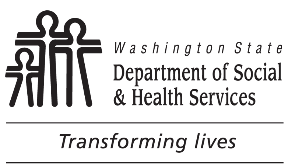 	Temporary Manager and/or Receiver Application	Nursing Home and Assisted Living Facility	InstructionsWhen completing this application you must:Type or print clearly in BLUE or BLACK ink.Answer all questions or mark “N/A” if the question does not apply.  You must complete the entire application (i.e. all of the sections must be filled out and/or marked “N/A”) and you must include the required documents; otherwise your application will be returned to you without further action.  Note:  No application fee is required.If you have questions about completing the application, please call the Business Analysis Manager at 360-725-2416.Submit all required supporting documentation and label all of the attachments.Use the application checklist to make sure you have submitted all required documentation.Sign the completed application.  (All persons named in the application must sign Section 12.)Make a copy of your application and all supporting documents for your files.Mail your completed application and required documents to:	Business Manager
	Consumer Services	PO Box 45600	Olympia, WA 98504-5600You must notify the department in writing if any information in this application changes.  Mail the corrected information to:  Business Analysis at the address above.  Be sure to identify the applicant’s name and the temporary manager and/or receiver application.Application ProcessingIt is extremely important that the application is complete and that all documentation is provided with the application.  Otherwise, there will be a delay in the application review process.If the application is incomplete, you will receive a written notice of what is incomplete.  You will have 60 days from the date of that written notice to complete the application and return it to our office.  If you do not respond with a complete application within 60 days of the date of our request, your application will become void.You will be notified if the applicant’s name has been placed on the department’s list of temporary managers and/or receivers.When completing this application you must:Type or print clearly in BLUE or BLACK ink.Answer all questions or mark “N/A” if the question does not apply.  You must complete the entire application (i.e. all of the sections must be filled out and/or marked “N/A”) and you must include the required documents; otherwise your application will be returned to you without further action.  Note:  No application fee is required.If you have questions about completing the application, please call the Business Analysis Manager at 360-725-2416.Submit all required supporting documentation and label all of the attachments.Use the application checklist to make sure you have submitted all required documentation.Sign the completed application.  (All persons named in the application must sign Section 12.)Make a copy of your application and all supporting documents for your files.Mail your completed application and required documents to:	Business Manager
	Consumer Services	PO Box 45600	Olympia, WA 98504-5600You must notify the department in writing if any information in this application changes.  Mail the corrected information to:  Business Analysis at the address above.  Be sure to identify the applicant’s name and the temporary manager and/or receiver application.Application ProcessingIt is extremely important that the application is complete and that all documentation is provided with the application.  Otherwise, there will be a delay in the application review process.If the application is incomplete, you will receive a written notice of what is incomplete.  You will have 60 days from the date of that written notice to complete the application and return it to our office.  If you do not respond with a complete application within 60 days of the date of our request, your application will become void.You will be notified if the applicant’s name has been placed on the department’s list of temporary managers and/or receivers.	Temporary Manager and/or Receiver Application	Nursing Home and Assisted Living Facility	(This checklist must be included with the application)NAME OF APPLICANTNAME OF APPLICANTCheck all that apply:The applicant is interested in serving as a:	   Nursing Home Temporary Manager	   Nursing Home Receiver	   Assisted Living Facility Temporary ManagerCheck all that apply:The applicant is interested in serving as a:	   Nursing Home Temporary Manager	   Nursing Home Receiver	   Assisted Living Facility Temporary ManagerChecklistChecklistPlease check below to show that you have included the following with your application.   A copy of the Applicant’s:		   Certificate from the State of Washington Secretary of State’s office		   Washington State Business License showing the Unified Business Identifier (UBI)		   Internal Revenue Service (IRS) document showing the Employer Identification Number (EIN)   Description of the applicant’s experience in long-term care.   List of facilities, facility type, and location of the facility (city and state) where the applicant gained experience as a temporary manager and/or receiver.   Copy of a State of Washington Administrator’s license for anyone who is part of the applicant’s business organization.   Completed State of Washington background authorization forms for all persons listed in Section 11.  NOTE: Background results cannot be submitted in lieu of the background authorization forms.   Original out-of-state background results for all persons listed in Section 11.  Results must be no more than 30 days old at the time of application.   Additional sheets of paper documenting the response(s) to questions in the application.Please check below to show that you have included the following with your application.   A copy of the Applicant’s:		   Certificate from the State of Washington Secretary of State’s office		   Washington State Business License showing the Unified Business Identifier (UBI)		   Internal Revenue Service (IRS) document showing the Employer Identification Number (EIN)   Description of the applicant’s experience in long-term care.   List of facilities, facility type, and location of the facility (city and state) where the applicant gained experience as a temporary manager and/or receiver.   Copy of a State of Washington Administrator’s license for anyone who is part of the applicant’s business organization.   Completed State of Washington background authorization forms for all persons listed in Section 11.  NOTE: Background results cannot be submitted in lieu of the background authorization forms.   Original out-of-state background results for all persons listed in Section 11.  Results must be no more than 30 days old at the time of application.   Additional sheets of paper documenting the response(s) to questions in the application.For ALTSA Business Use OnlyFor ALTSA Business Use Only	Temporary Manager and/or Receiver Application	Nursing Home and Boarding Home	Temporary Manager and/or Receiver Application	Nursing Home and Boarding Home	Temporary Manager and/or Receiver Application	Nursing Home and Boarding Home	Temporary Manager and/or Receiver Application	Nursing Home and Boarding Home	Temporary Manager and/or Receiver Application	Nursing Home and Boarding Home	Temporary Manager and/or Receiver Application	Nursing Home and Boarding Home	Temporary Manager and/or Receiver Application	Nursing Home and Boarding Home	Temporary Manager and/or Receiver Application	Nursing Home and Boarding Home	Temporary Manager and/or Receiver Application	Nursing Home and Boarding Home	Temporary Manager and/or Receiver Application	Nursing Home and Boarding Home	Temporary Manager and/or Receiver Application	Nursing Home and Boarding Home	Temporary Manager and/or Receiver Application	Nursing Home and Boarding Home	Temporary Manager and/or Receiver Application	Nursing Home and Boarding Home	Temporary Manager and/or Receiver Application	Nursing Home and Boarding Home	Temporary Manager and/or Receiver Application	Nursing Home and Boarding Home	Temporary Manager and/or Receiver Application	Nursing Home and Boarding Home	Temporary Manager and/or Receiver Application	Nursing Home and Boarding HomeSection 1.  Information About the ClientSection 1.  Information About the ClientSection 1.  Information About the ClientSection 1.  Information About the ClientSection 1.  Information About the ClientSection 1.  Information About the ClientSection 1.  Information About the ClientSection 1.  Information About the ClientSection 1.  Information About the ClientSection 1.  Information About the ClientSection 1.  Information About the ClientSection 1.  Information About the ClientSection 1.  Information About the ClientSection 1.  Information About the ClientSection 1.  Information About the ClientSection 1.  Information About the ClientSection 1.  Information About the ClientSection 1.  Information About the Client1. LEGAL NAME OF ENTITY (NAME LISTED ON UBI AND EIN)1. LEGAL NAME OF ENTITY (NAME LISTED ON UBI AND EIN)1. LEGAL NAME OF ENTITY (NAME LISTED ON UBI AND EIN)1. LEGAL NAME OF ENTITY (NAME LISTED ON UBI AND EIN)1. LEGAL NAME OF ENTITY (NAME LISTED ON UBI AND EIN)1. LEGAL NAME OF ENTITY (NAME LISTED ON UBI AND EIN)1. LEGAL NAME OF ENTITY (NAME LISTED ON UBI AND EIN)1. LEGAL NAME OF ENTITY (NAME LISTED ON UBI AND EIN)1. LEGAL NAME OF ENTITY (NAME LISTED ON UBI AND EIN)1. LEGAL NAME OF ENTITY (NAME LISTED ON UBI AND EIN)1. LEGAL NAME OF ENTITY (NAME LISTED ON UBI AND EIN)1. LEGAL NAME OF ENTITY (NAME LISTED ON UBI AND EIN)1. LEGAL NAME OF ENTITY (NAME LISTED ON UBI AND EIN)1. LEGAL NAME OF ENTITY (NAME LISTED ON UBI AND EIN)1. LEGAL NAME OF ENTITY (NAME LISTED ON UBI AND EIN)1. LEGAL NAME OF ENTITY (NAME LISTED ON UBI AND EIN)1. LEGAL NAME OF ENTITY (NAME LISTED ON UBI AND EIN)1. LEGAL NAME OF ENTITY (NAME LISTED ON UBI AND EIN)2. BUSINESS ADDRESS	CITY	STATE	ZIP CODE2. BUSINESS ADDRESS	CITY	STATE	ZIP CODE2. BUSINESS ADDRESS	CITY	STATE	ZIP CODE2. BUSINESS ADDRESS	CITY	STATE	ZIP CODE2. BUSINESS ADDRESS	CITY	STATE	ZIP CODE2. BUSINESS ADDRESS	CITY	STATE	ZIP CODE2. BUSINESS ADDRESS	CITY	STATE	ZIP CODE2. BUSINESS ADDRESS	CITY	STATE	ZIP CODE2. BUSINESS ADDRESS	CITY	STATE	ZIP CODE2. BUSINESS ADDRESS	CITY	STATE	ZIP CODE2. BUSINESS ADDRESS	CITY	STATE	ZIP CODE2. BUSINESS ADDRESS	CITY	STATE	ZIP CODE2. BUSINESS ADDRESS	CITY	STATE	ZIP CODE2. BUSINESS ADDRESS	CITY	STATE	ZIP CODE2. BUSINESS ADDRESS	CITY	STATE	ZIP CODE2. BUSINESS ADDRESS	CITY	STATE	ZIP CODE2. BUSINESS ADDRESS	CITY	STATE	ZIP CODE2. BUSINESS ADDRESS	CITY	STATE	ZIP CODE3. MAILING ADDRESS (IF DIFFERENT FROM ABOVE)	CITY	STATE	ZIP CODE3. MAILING ADDRESS (IF DIFFERENT FROM ABOVE)	CITY	STATE	ZIP CODE3. MAILING ADDRESS (IF DIFFERENT FROM ABOVE)	CITY	STATE	ZIP CODE3. MAILING ADDRESS (IF DIFFERENT FROM ABOVE)	CITY	STATE	ZIP CODE3. MAILING ADDRESS (IF DIFFERENT FROM ABOVE)	CITY	STATE	ZIP CODE3. MAILING ADDRESS (IF DIFFERENT FROM ABOVE)	CITY	STATE	ZIP CODE3. MAILING ADDRESS (IF DIFFERENT FROM ABOVE)	CITY	STATE	ZIP CODE3. MAILING ADDRESS (IF DIFFERENT FROM ABOVE)	CITY	STATE	ZIP CODE3. MAILING ADDRESS (IF DIFFERENT FROM ABOVE)	CITY	STATE	ZIP CODE3. MAILING ADDRESS (IF DIFFERENT FROM ABOVE)	CITY	STATE	ZIP CODE3. MAILING ADDRESS (IF DIFFERENT FROM ABOVE)	CITY	STATE	ZIP CODE3. MAILING ADDRESS (IF DIFFERENT FROM ABOVE)	CITY	STATE	ZIP CODE3. MAILING ADDRESS (IF DIFFERENT FROM ABOVE)	CITY	STATE	ZIP CODE3. MAILING ADDRESS (IF DIFFERENT FROM ABOVE)	CITY	STATE	ZIP CODE3. MAILING ADDRESS (IF DIFFERENT FROM ABOVE)	CITY	STATE	ZIP CODE3. MAILING ADDRESS (IF DIFFERENT FROM ABOVE)	CITY	STATE	ZIP CODE3. MAILING ADDRESS (IF DIFFERENT FROM ABOVE)	CITY	STATE	ZIP CODE3. MAILING ADDRESS (IF DIFFERENT FROM ABOVE)	CITY	STATE	ZIP CODE4. TELEPHONE NUMBER4. TELEPHONE NUMBER4. TELEPHONE NUMBER4. TELEPHONE NUMBER5. CELL PHONE NUMBER5. CELL PHONE NUMBER5. CELL PHONE NUMBER5. CELL PHONE NUMBER5. CELL PHONE NUMBER5. CELL PHONE NUMBER5. CELL PHONE NUMBER5. CELL PHONE NUMBER5. CELL PHONE NUMBER5. CELL PHONE NUMBER6. FAX NUMBER6. FAX NUMBER6. FAX NUMBER6. FAX NUMBERYou must notify the department if the above address information changes.You must notify the department if the above address information changes.You must notify the department if the above address information changes.You must notify the department if the above address information changes.You must notify the department if the above address information changes.You must notify the department if the above address information changes.You must notify the department if the above address information changes.You must notify the department if the above address information changes.You must notify the department if the above address information changes.You must notify the department if the above address information changes.You must notify the department if the above address information changes.You must notify the department if the above address information changes.You must notify the department if the above address information changes.You must notify the department if the above address information changes.You must notify the department if the above address information changes.You must notify the department if the above address information changes.You must notify the department if the above address information changes.You must notify the department if the above address information changes.Section 2.  Contact Person InformationSection 2.  Contact Person InformationSection 2.  Contact Person InformationSection 2.  Contact Person InformationSection 2.  Contact Person InformationSection 2.  Contact Person InformationSection 2.  Contact Person InformationSection 2.  Contact Person InformationSection 2.  Contact Person InformationSection 2.  Contact Person InformationSection 2.  Contact Person InformationSection 2.  Contact Person InformationSection 2.  Contact Person InformationSection 2.  Contact Person InformationSection 2.  Contact Person InformationSection 2.  Contact Person InformationSection 2.  Contact Person InformationSection 2.  Contact Person Information7. NAME OF CONTACT PERSON7. NAME OF CONTACT PERSON7. NAME OF CONTACT PERSON7. NAME OF CONTACT PERSON7. NAME OF CONTACT PERSON7. NAME OF CONTACT PERSON7. NAME OF CONTACT PERSON7. NAME OF CONTACT PERSON8. TELEPHONE NUMBER FOR CONTACT PERSON8. TELEPHONE NUMBER FOR CONTACT PERSON8. TELEPHONE NUMBER FOR CONTACT PERSON8. TELEPHONE NUMBER FOR CONTACT PERSON8. TELEPHONE NUMBER FOR CONTACT PERSON8. TELEPHONE NUMBER FOR CONTACT PERSON8. TELEPHONE NUMBER FOR CONTACT PERSON8. TELEPHONE NUMBER FOR CONTACT PERSON8. TELEPHONE NUMBER FOR CONTACT PERSON8. TELEPHONE NUMBER FOR CONTACT PERSON9. FAX NUMBER FOR CONTACT PERSON9. FAX NUMBER FOR CONTACT PERSON9. FAX NUMBER FOR CONTACT PERSON9. FAX NUMBER FOR CONTACT PERSON9. FAX NUMBER FOR CONTACT PERSON9. FAX NUMBER FOR CONTACT PERSON9. FAX NUMBER FOR CONTACT PERSON9. FAX NUMBER FOR CONTACT PERSON10. EMAIL ADDRESS FOR CONTACT PERSON10. EMAIL ADDRESS FOR CONTACT PERSON10. EMAIL ADDRESS FOR CONTACT PERSON10. EMAIL ADDRESS FOR CONTACT PERSON10. EMAIL ADDRESS FOR CONTACT PERSON10. EMAIL ADDRESS FOR CONTACT PERSON10. EMAIL ADDRESS FOR CONTACT PERSON10. EMAIL ADDRESS FOR CONTACT PERSON10. EMAIL ADDRESS FOR CONTACT PERSON10. EMAIL ADDRESS FOR CONTACT PERSONSection 3.  UBI and EINSection 3.  UBI and EINSection 3.  UBI and EINSection 3.  UBI and EINSection 3.  UBI and EINSection 3.  UBI and EINSection 3.  UBI and EINSection 3.  UBI and EINSection 3.  UBI and EINSection 3.  UBI and EINSection 3.  UBI and EINSection 3.  UBI and EINSection 3.  UBI and EINSection 3.  UBI and EINSection 3.  UBI and EINSection 3.  UBI and EINSection 3.  UBI and EINSection 3.  UBI and EINThe Unified Business Identifier and Employer Identification Number are required for this application.The Unified Business Identifier and Employer Identification Number are required for this application.The Unified Business Identifier and Employer Identification Number are required for this application.The Unified Business Identifier and Employer Identification Number are required for this application.The Unified Business Identifier and Employer Identification Number are required for this application.The Unified Business Identifier and Employer Identification Number are required for this application.The Unified Business Identifier and Employer Identification Number are required for this application.The Unified Business Identifier and Employer Identification Number are required for this application.The Unified Business Identifier and Employer Identification Number are required for this application.The Unified Business Identifier and Employer Identification Number are required for this application.The Unified Business Identifier and Employer Identification Number are required for this application.The Unified Business Identifier and Employer Identification Number are required for this application.The Unified Business Identifier and Employer Identification Number are required for this application.The Unified Business Identifier and Employer Identification Number are required for this application.The Unified Business Identifier and Employer Identification Number are required for this application.The Unified Business Identifier and Employer Identification Number are required for this application.The Unified Business Identifier and Employer Identification Number are required for this application.The Unified Business Identifier and Employer Identification Number are required for this application.11. APPLICANT’S UBI NUMBER11. APPLICANT’S UBI NUMBER11. APPLICANT’S UBI NUMBER11. APPLICANT’S UBI NUMBER11. APPLICANT’S UBI NUMBER11. APPLICANT’S UBI NUMBER11. APPLICANT’S UBI NUMBER11. APPLICANT’S UBI NUMBER12. APPLICANT’S EIN NUMBER12. APPLICANT’S EIN NUMBER12. APPLICANT’S EIN NUMBER12. APPLICANT’S EIN NUMBER12. APPLICANT’S EIN NUMBER12. APPLICANT’S EIN NUMBER12. APPLICANT’S EIN NUMBER12. APPLICANT’S EIN NUMBER12. APPLICANT’S EIN NUMBER12. APPLICANT’S EIN NUMBERSection 4.  Applicant Entity InformationSection 4.  Applicant Entity InformationSection 4.  Applicant Entity InformationSection 4.  Applicant Entity InformationSection 4.  Applicant Entity InformationSection 4.  Applicant Entity InformationSection 4.  Applicant Entity InformationSection 4.  Applicant Entity InformationSection 4.  Applicant Entity InformationSection 4.  Applicant Entity InformationSection 4.  Applicant Entity InformationSection 4.  Applicant Entity InformationSection 4.  Applicant Entity InformationSection 4.  Applicant Entity InformationSection 4.  Applicant Entity InformationSection 4.  Applicant Entity InformationSection 4.  Applicant Entity InformationSection 4.  Applicant Entity Information13. APPLICANT’S ENTITY TYPE (MARK THE APPROPRIATE BOX)  Individual/Sole Proprietorship	  Corporation	  Limited Liability Company  General Partnership	  Limited Partnership13. APPLICANT’S ENTITY TYPE (MARK THE APPROPRIATE BOX)  Individual/Sole Proprietorship	  Corporation	  Limited Liability Company  General Partnership	  Limited Partnership13. APPLICANT’S ENTITY TYPE (MARK THE APPROPRIATE BOX)  Individual/Sole Proprietorship	  Corporation	  Limited Liability Company  General Partnership	  Limited Partnership13. APPLICANT’S ENTITY TYPE (MARK THE APPROPRIATE BOX)  Individual/Sole Proprietorship	  Corporation	  Limited Liability Company  General Partnership	  Limited Partnership13. APPLICANT’S ENTITY TYPE (MARK THE APPROPRIATE BOX)  Individual/Sole Proprietorship	  Corporation	  Limited Liability Company  General Partnership	  Limited Partnership13. APPLICANT’S ENTITY TYPE (MARK THE APPROPRIATE BOX)  Individual/Sole Proprietorship	  Corporation	  Limited Liability Company  General Partnership	  Limited Partnership13. APPLICANT’S ENTITY TYPE (MARK THE APPROPRIATE BOX)  Individual/Sole Proprietorship	  Corporation	  Limited Liability Company  General Partnership	  Limited Partnership13. APPLICANT’S ENTITY TYPE (MARK THE APPROPRIATE BOX)  Individual/Sole Proprietorship	  Corporation	  Limited Liability Company  General Partnership	  Limited Partnership13. APPLICANT’S ENTITY TYPE (MARK THE APPROPRIATE BOX)  Individual/Sole Proprietorship	  Corporation	  Limited Liability Company  General Partnership	  Limited Partnership13. APPLICANT’S ENTITY TYPE (MARK THE APPROPRIATE BOX)  Individual/Sole Proprietorship	  Corporation	  Limited Liability Company  General Partnership	  Limited Partnership13. APPLICANT’S ENTITY TYPE (MARK THE APPROPRIATE BOX)  Individual/Sole Proprietorship	  Corporation	  Limited Liability Company  General Partnership	  Limited Partnership13. APPLICANT’S ENTITY TYPE (MARK THE APPROPRIATE BOX)  Individual/Sole Proprietorship	  Corporation	  Limited Liability Company  General Partnership	  Limited Partnership13. APPLICANT’S ENTITY TYPE (MARK THE APPROPRIATE BOX)  Individual/Sole Proprietorship	  Corporation	  Limited Liability Company  General Partnership	  Limited Partnership13. APPLICANT’S ENTITY TYPE (MARK THE APPROPRIATE BOX)  Individual/Sole Proprietorship	  Corporation	  Limited Liability Company  General Partnership	  Limited Partnership13. APPLICANT’S ENTITY TYPE (MARK THE APPROPRIATE BOX)  Individual/Sole Proprietorship	  Corporation	  Limited Liability Company  General Partnership	  Limited Partnership13. APPLICANT’S ENTITY TYPE (MARK THE APPROPRIATE BOX)  Individual/Sole Proprietorship	  Corporation	  Limited Liability Company  General Partnership	  Limited Partnership13. APPLICANT’S ENTITY TYPE (MARK THE APPROPRIATE BOX)  Individual/Sole Proprietorship	  Corporation	  Limited Liability Company  General Partnership	  Limited Partnership13. APPLICANT’S ENTITY TYPE (MARK THE APPROPRIATE BOX)  Individual/Sole Proprietorship	  Corporation	  Limited Liability Company  General Partnership	  Limited PartnershipSection 5.  Applicant Entity Organized Out-of-StateSection 5.  Applicant Entity Organized Out-of-StateSection 5.  Applicant Entity Organized Out-of-StateSection 5.  Applicant Entity Organized Out-of-StateSection 5.  Applicant Entity Organized Out-of-StateSection 5.  Applicant Entity Organized Out-of-StateSection 5.  Applicant Entity Organized Out-of-StateSection 5.  Applicant Entity Organized Out-of-StateSection 5.  Applicant Entity Organized Out-of-StateSection 5.  Applicant Entity Organized Out-of-StateSection 5.  Applicant Entity Organized Out-of-StateSection 5.  Applicant Entity Organized Out-of-StateSection 5.  Applicant Entity Organized Out-of-StateSection 5.  Applicant Entity Organized Out-of-StateSection 5.  Applicant Entity Organized Out-of-StateSection 5.  Applicant Entity Organized Out-of-StateSection 5.  Applicant Entity Organized Out-of-StateSection 5.  Applicant Entity Organized Out-of-StateComplete this section only if the applicant entity was organized in a state other than Washington.  If the applicant entity was organized in the State of Washington, skip this section and proceed to Section 6.Complete this section only if the applicant entity was organized in a state other than Washington.  If the applicant entity was organized in the State of Washington, skip this section and proceed to Section 6.Complete this section only if the applicant entity was organized in a state other than Washington.  If the applicant entity was organized in the State of Washington, skip this section and proceed to Section 6.Complete this section only if the applicant entity was organized in a state other than Washington.  If the applicant entity was organized in the State of Washington, skip this section and proceed to Section 6.Complete this section only if the applicant entity was organized in a state other than Washington.  If the applicant entity was organized in the State of Washington, skip this section and proceed to Section 6.Complete this section only if the applicant entity was organized in a state other than Washington.  If the applicant entity was organized in the State of Washington, skip this section and proceed to Section 6.Complete this section only if the applicant entity was organized in a state other than Washington.  If the applicant entity was organized in the State of Washington, skip this section and proceed to Section 6.Complete this section only if the applicant entity was organized in a state other than Washington.  If the applicant entity was organized in the State of Washington, skip this section and proceed to Section 6.Complete this section only if the applicant entity was organized in a state other than Washington.  If the applicant entity was organized in the State of Washington, skip this section and proceed to Section 6.Complete this section only if the applicant entity was organized in a state other than Washington.  If the applicant entity was organized in the State of Washington, skip this section and proceed to Section 6.Complete this section only if the applicant entity was organized in a state other than Washington.  If the applicant entity was organized in the State of Washington, skip this section and proceed to Section 6.Complete this section only if the applicant entity was organized in a state other than Washington.  If the applicant entity was organized in the State of Washington, skip this section and proceed to Section 6.Complete this section only if the applicant entity was organized in a state other than Washington.  If the applicant entity was organized in the State of Washington, skip this section and proceed to Section 6.Complete this section only if the applicant entity was organized in a state other than Washington.  If the applicant entity was organized in the State of Washington, skip this section and proceed to Section 6.Complete this section only if the applicant entity was organized in a state other than Washington.  If the applicant entity was organized in the State of Washington, skip this section and proceed to Section 6.Complete this section only if the applicant entity was organized in a state other than Washington.  If the applicant entity was organized in the State of Washington, skip this section and proceed to Section 6.Complete this section only if the applicant entity was organized in a state other than Washington.  If the applicant entity was organized in the State of Washington, skip this section and proceed to Section 6.Complete this section only if the applicant entity was organized in a state other than Washington.  If the applicant entity was organized in the State of Washington, skip this section and proceed to Section 6.14. NAME OF STATE WHERE ORGANIZED14. NAME OF STATE WHERE ORGANIZED14. NAME OF STATE WHERE ORGANIZED14. NAME OF STATE WHERE ORGANIZED14. NAME OF STATE WHERE ORGANIZED14. NAME OF STATE WHERE ORGANIZED14. NAME OF STATE WHERE ORGANIZED14. NAME OF STATE WHERE ORGANIZED14. NAME OF STATE WHERE ORGANIZED14. NAME OF STATE WHERE ORGANIZED14. NAME OF STATE WHERE ORGANIZED14. NAME OF STATE WHERE ORGANIZED14. NAME OF STATE WHERE ORGANIZED14. NAME OF STATE WHERE ORGANIZED14. NAME OF STATE WHERE ORGANIZED14. NAME OF STATE WHERE ORGANIZED14. NAME OF STATE WHERE ORGANIZED14. NAME OF STATE WHERE ORGANIZEDSection 6.  Licensed AdministratorSection 6.  Licensed AdministratorSection 6.  Licensed AdministratorSection 6.  Licensed AdministratorSection 6.  Licensed AdministratorSection 6.  Licensed AdministratorSection 6.  Licensed AdministratorSection 6.  Licensed AdministratorSection 6.  Licensed AdministratorSection 6.  Licensed AdministratorSection 6.  Licensed AdministratorSection 6.  Licensed AdministratorSection 6.  Licensed AdministratorSection 6.  Licensed AdministratorSection 6.  Licensed AdministratorSection 6.  Licensed AdministratorSection 6.  Licensed AdministratorSection 6.  Licensed Administrator15.	Are you or is anyone in the applicant entity currently a nursing home administrator licensed in the State of Washington?     Yes       No15.	Are you or is anyone in the applicant entity currently a nursing home administrator licensed in the State of Washington?     Yes       No15.	Are you or is anyone in the applicant entity currently a nursing home administrator licensed in the State of Washington?     Yes       No15.	Are you or is anyone in the applicant entity currently a nursing home administrator licensed in the State of Washington?     Yes       No15.	Are you or is anyone in the applicant entity currently a nursing home administrator licensed in the State of Washington?     Yes       No15.	Are you or is anyone in the applicant entity currently a nursing home administrator licensed in the State of Washington?     Yes       No15.	Are you or is anyone in the applicant entity currently a nursing home administrator licensed in the State of Washington?     Yes       No15.	Are you or is anyone in the applicant entity currently a nursing home administrator licensed in the State of Washington?     Yes       No15.	Are you or is anyone in the applicant entity currently a nursing home administrator licensed in the State of Washington?     Yes       No15.	Are you or is anyone in the applicant entity currently a nursing home administrator licensed in the State of Washington?     Yes       No15.	Are you or is anyone in the applicant entity currently a nursing home administrator licensed in the State of Washington?     Yes       No15.	Are you or is anyone in the applicant entity currently a nursing home administrator licensed in the State of Washington?     Yes       No15.	Are you or is anyone in the applicant entity currently a nursing home administrator licensed in the State of Washington?     Yes       No15.	Are you or is anyone in the applicant entity currently a nursing home administrator licensed in the State of Washington?     Yes       No15.	Are you or is anyone in the applicant entity currently a nursing home administrator licensed in the State of Washington?     Yes       No15.	Are you or is anyone in the applicant entity currently a nursing home administrator licensed in the State of Washington?     Yes       No15.	Are you or is anyone in the applicant entity currently a nursing home administrator licensed in the State of Washington?     Yes       No15.	Are you or is anyone in the applicant entity currently a nursing home administrator licensed in the State of Washington?     Yes       NoSection 7.  Individual Affiliated with the Applicant (for entities only)Section 7.  Individual Affiliated with the Applicant (for entities only)Section 7.  Individual Affiliated with the Applicant (for entities only)Section 7.  Individual Affiliated with the Applicant (for entities only)Section 7.  Individual Affiliated with the Applicant (for entities only)Section 7.  Individual Affiliated with the Applicant (for entities only)Section 7.  Individual Affiliated with the Applicant (for entities only)Section 7.  Individual Affiliated with the Applicant (for entities only)Section 7.  Individual Affiliated with the Applicant (for entities only)Section 7.  Individual Affiliated with the Applicant (for entities only)Section 7.  Individual Affiliated with the Applicant (for entities only)Section 7.  Individual Affiliated with the Applicant (for entities only)Section 7.  Individual Affiliated with the Applicant (for entities only)Section 7.  Individual Affiliated with the Applicant (for entities only)Section 7.  Individual Affiliated with the Applicant (for entities only)Section 7.  Individual Affiliated with the Applicant (for entities only)Section 7.  Individual Affiliated with the Applicant (for entities only)Section 7.  Individual Affiliated with the Applicant (for entities only)Fill out this section ONLY if an entity (a corporation, partnership or limited liability company) is submitting this application.  If you are applying as a sole proprietorship (individual), check the box below and go to Section 8.   N/A  (I am applying as an individual)Complete the following table for all Owners, Officers, Directors, and Managerial Employees of the entity.  List the percentage of ownership for all stockholders with 5% or greater ownership.  If you need more space, provide the information on a separate sheet of paper and attach it to this application.Fill out this section ONLY if an entity (a corporation, partnership or limited liability company) is submitting this application.  If you are applying as a sole proprietorship (individual), check the box below and go to Section 8.   N/A  (I am applying as an individual)Complete the following table for all Owners, Officers, Directors, and Managerial Employees of the entity.  List the percentage of ownership for all stockholders with 5% or greater ownership.  If you need more space, provide the information on a separate sheet of paper and attach it to this application.Fill out this section ONLY if an entity (a corporation, partnership or limited liability company) is submitting this application.  If you are applying as a sole proprietorship (individual), check the box below and go to Section 8.   N/A  (I am applying as an individual)Complete the following table for all Owners, Officers, Directors, and Managerial Employees of the entity.  List the percentage of ownership for all stockholders with 5% or greater ownership.  If you need more space, provide the information on a separate sheet of paper and attach it to this application.Fill out this section ONLY if an entity (a corporation, partnership or limited liability company) is submitting this application.  If you are applying as a sole proprietorship (individual), check the box below and go to Section 8.   N/A  (I am applying as an individual)Complete the following table for all Owners, Officers, Directors, and Managerial Employees of the entity.  List the percentage of ownership for all stockholders with 5% or greater ownership.  If you need more space, provide the information on a separate sheet of paper and attach it to this application.Fill out this section ONLY if an entity (a corporation, partnership or limited liability company) is submitting this application.  If you are applying as a sole proprietorship (individual), check the box below and go to Section 8.   N/A  (I am applying as an individual)Complete the following table for all Owners, Officers, Directors, and Managerial Employees of the entity.  List the percentage of ownership for all stockholders with 5% or greater ownership.  If you need more space, provide the information on a separate sheet of paper and attach it to this application.Fill out this section ONLY if an entity (a corporation, partnership or limited liability company) is submitting this application.  If you are applying as a sole proprietorship (individual), check the box below and go to Section 8.   N/A  (I am applying as an individual)Complete the following table for all Owners, Officers, Directors, and Managerial Employees of the entity.  List the percentage of ownership for all stockholders with 5% or greater ownership.  If you need more space, provide the information on a separate sheet of paper and attach it to this application.Fill out this section ONLY if an entity (a corporation, partnership or limited liability company) is submitting this application.  If you are applying as a sole proprietorship (individual), check the box below and go to Section 8.   N/A  (I am applying as an individual)Complete the following table for all Owners, Officers, Directors, and Managerial Employees of the entity.  List the percentage of ownership for all stockholders with 5% or greater ownership.  If you need more space, provide the information on a separate sheet of paper and attach it to this application.Fill out this section ONLY if an entity (a corporation, partnership or limited liability company) is submitting this application.  If you are applying as a sole proprietorship (individual), check the box below and go to Section 8.   N/A  (I am applying as an individual)Complete the following table for all Owners, Officers, Directors, and Managerial Employees of the entity.  List the percentage of ownership for all stockholders with 5% or greater ownership.  If you need more space, provide the information on a separate sheet of paper and attach it to this application.Fill out this section ONLY if an entity (a corporation, partnership or limited liability company) is submitting this application.  If you are applying as a sole proprietorship (individual), check the box below and go to Section 8.   N/A  (I am applying as an individual)Complete the following table for all Owners, Officers, Directors, and Managerial Employees of the entity.  List the percentage of ownership for all stockholders with 5% or greater ownership.  If you need more space, provide the information on a separate sheet of paper and attach it to this application.Fill out this section ONLY if an entity (a corporation, partnership or limited liability company) is submitting this application.  If you are applying as a sole proprietorship (individual), check the box below and go to Section 8.   N/A  (I am applying as an individual)Complete the following table for all Owners, Officers, Directors, and Managerial Employees of the entity.  List the percentage of ownership for all stockholders with 5% or greater ownership.  If you need more space, provide the information on a separate sheet of paper and attach it to this application.Fill out this section ONLY if an entity (a corporation, partnership or limited liability company) is submitting this application.  If you are applying as a sole proprietorship (individual), check the box below and go to Section 8.   N/A  (I am applying as an individual)Complete the following table for all Owners, Officers, Directors, and Managerial Employees of the entity.  List the percentage of ownership for all stockholders with 5% or greater ownership.  If you need more space, provide the information on a separate sheet of paper and attach it to this application.Fill out this section ONLY if an entity (a corporation, partnership or limited liability company) is submitting this application.  If you are applying as a sole proprietorship (individual), check the box below and go to Section 8.   N/A  (I am applying as an individual)Complete the following table for all Owners, Officers, Directors, and Managerial Employees of the entity.  List the percentage of ownership for all stockholders with 5% or greater ownership.  If you need more space, provide the information on a separate sheet of paper and attach it to this application.Fill out this section ONLY if an entity (a corporation, partnership or limited liability company) is submitting this application.  If you are applying as a sole proprietorship (individual), check the box below and go to Section 8.   N/A  (I am applying as an individual)Complete the following table for all Owners, Officers, Directors, and Managerial Employees of the entity.  List the percentage of ownership for all stockholders with 5% or greater ownership.  If you need more space, provide the information on a separate sheet of paper and attach it to this application.Fill out this section ONLY if an entity (a corporation, partnership or limited liability company) is submitting this application.  If you are applying as a sole proprietorship (individual), check the box below and go to Section 8.   N/A  (I am applying as an individual)Complete the following table for all Owners, Officers, Directors, and Managerial Employees of the entity.  List the percentage of ownership for all stockholders with 5% or greater ownership.  If you need more space, provide the information on a separate sheet of paper and attach it to this application.Fill out this section ONLY if an entity (a corporation, partnership or limited liability company) is submitting this application.  If you are applying as a sole proprietorship (individual), check the box below and go to Section 8.   N/A  (I am applying as an individual)Complete the following table for all Owners, Officers, Directors, and Managerial Employees of the entity.  List the percentage of ownership for all stockholders with 5% or greater ownership.  If you need more space, provide the information on a separate sheet of paper and attach it to this application.Fill out this section ONLY if an entity (a corporation, partnership or limited liability company) is submitting this application.  If you are applying as a sole proprietorship (individual), check the box below and go to Section 8.   N/A  (I am applying as an individual)Complete the following table for all Owners, Officers, Directors, and Managerial Employees of the entity.  List the percentage of ownership for all stockholders with 5% or greater ownership.  If you need more space, provide the information on a separate sheet of paper and attach it to this application.Fill out this section ONLY if an entity (a corporation, partnership or limited liability company) is submitting this application.  If you are applying as a sole proprietorship (individual), check the box below and go to Section 8.   N/A  (I am applying as an individual)Complete the following table for all Owners, Officers, Directors, and Managerial Employees of the entity.  List the percentage of ownership for all stockholders with 5% or greater ownership.  If you need more space, provide the information on a separate sheet of paper and attach it to this application.Fill out this section ONLY if an entity (a corporation, partnership or limited liability company) is submitting this application.  If you are applying as a sole proprietorship (individual), check the box below and go to Section 8.   N/A  (I am applying as an individual)Complete the following table for all Owners, Officers, Directors, and Managerial Employees of the entity.  List the percentage of ownership for all stockholders with 5% or greater ownership.  If you need more space, provide the information on a separate sheet of paper and attach it to this application.NAME OF PERSONNAME OF PERSONTITLE OR POSITIONTITLE OR POSITIONTITLE OR POSITIONTITLE OR POSITIONTITLE OR POSITIONTITLE OR POSITIONTITLE OR POSITIONTITLE OR POSITIONSOCIAL SECURITYNUMBERSOCIAL SECURITYNUMBERSOCIAL SECURITYNUMBERSOCIAL SECURITYNUMBERSOCIAL SECURITYNUMBERDATE OF BIRTHDATE OF BIRTHPERCENTOWNERSHIP   %   %   %   %   %Section 8.  Temporary Manager and/or Receiver ExperienceSection 8.  Temporary Manager and/or Receiver ExperienceSection 8.  Temporary Manager and/or Receiver ExperienceSection 8.  Temporary Manager and/or Receiver ExperienceSection 8.  Temporary Manager and/or Receiver ExperienceSection 8.  Temporary Manager and/or Receiver ExperienceSection 8.  Temporary Manager and/or Receiver ExperienceSection 8.  Temporary Manager and/or Receiver ExperienceSection 8.  Temporary Manager and/or Receiver ExperienceSection 8.  Temporary Manager and/or Receiver ExperienceSection 8.  Temporary Manager and/or Receiver ExperienceSection 8.  Temporary Manager and/or Receiver ExperienceSection 8.  Temporary Manager and/or Receiver ExperienceSection 8.  Temporary Manager and/or Receiver ExperienceSection 8.  Temporary Manager and/or Receiver ExperienceSection 8.  Temporary Manager and/or Receiver ExperienceSection 8.  Temporary Manager and/or Receiver ExperienceSection 8.  Temporary Manager and/or Receiver ExperienceHas the applicant or any person named in Section 8:16.  Had experience as a Temporary Manager?     Yes        No17.  Had experience as a Receiver?     Yes        No18.  If you answered “yes” to Question 17, were you appointed as a receiver by the Court?     Yes        NoIf you answered “yes” to any of the questions in this section, summarize each experience and include the facility type (nursing home, assisted living facility, etc.), facility name, dates acted as temporary manager and/or receiver, length of time, and state where the facility was located.  Provide the information on a separate sheet of paper and attach it to this application.Has the applicant or any person named in Section 8:16.  Had experience as a Temporary Manager?     Yes        No17.  Had experience as a Receiver?     Yes        No18.  If you answered “yes” to Question 17, were you appointed as a receiver by the Court?     Yes        NoIf you answered “yes” to any of the questions in this section, summarize each experience and include the facility type (nursing home, assisted living facility, etc.), facility name, dates acted as temporary manager and/or receiver, length of time, and state where the facility was located.  Provide the information on a separate sheet of paper and attach it to this application.Has the applicant or any person named in Section 8:16.  Had experience as a Temporary Manager?     Yes        No17.  Had experience as a Receiver?     Yes        No18.  If you answered “yes” to Question 17, were you appointed as a receiver by the Court?     Yes        NoIf you answered “yes” to any of the questions in this section, summarize each experience and include the facility type (nursing home, assisted living facility, etc.), facility name, dates acted as temporary manager and/or receiver, length of time, and state where the facility was located.  Provide the information on a separate sheet of paper and attach it to this application.Has the applicant or any person named in Section 8:16.  Had experience as a Temporary Manager?     Yes        No17.  Had experience as a Receiver?     Yes        No18.  If you answered “yes” to Question 17, were you appointed as a receiver by the Court?     Yes        NoIf you answered “yes” to any of the questions in this section, summarize each experience and include the facility type (nursing home, assisted living facility, etc.), facility name, dates acted as temporary manager and/or receiver, length of time, and state where the facility was located.  Provide the information on a separate sheet of paper and attach it to this application.Has the applicant or any person named in Section 8:16.  Had experience as a Temporary Manager?     Yes        No17.  Had experience as a Receiver?     Yes        No18.  If you answered “yes” to Question 17, were you appointed as a receiver by the Court?     Yes        NoIf you answered “yes” to any of the questions in this section, summarize each experience and include the facility type (nursing home, assisted living facility, etc.), facility name, dates acted as temporary manager and/or receiver, length of time, and state where the facility was located.  Provide the information on a separate sheet of paper and attach it to this application.Has the applicant or any person named in Section 8:16.  Had experience as a Temporary Manager?     Yes        No17.  Had experience as a Receiver?     Yes        No18.  If you answered “yes” to Question 17, were you appointed as a receiver by the Court?     Yes        NoIf you answered “yes” to any of the questions in this section, summarize each experience and include the facility type (nursing home, assisted living facility, etc.), facility name, dates acted as temporary manager and/or receiver, length of time, and state where the facility was located.  Provide the information on a separate sheet of paper and attach it to this application.Has the applicant or any person named in Section 8:16.  Had experience as a Temporary Manager?     Yes        No17.  Had experience as a Receiver?     Yes        No18.  If you answered “yes” to Question 17, were you appointed as a receiver by the Court?     Yes        NoIf you answered “yes” to any of the questions in this section, summarize each experience and include the facility type (nursing home, assisted living facility, etc.), facility name, dates acted as temporary manager and/or receiver, length of time, and state where the facility was located.  Provide the information on a separate sheet of paper and attach it to this application.Has the applicant or any person named in Section 8:16.  Had experience as a Temporary Manager?     Yes        No17.  Had experience as a Receiver?     Yes        No18.  If you answered “yes” to Question 17, were you appointed as a receiver by the Court?     Yes        NoIf you answered “yes” to any of the questions in this section, summarize each experience and include the facility type (nursing home, assisted living facility, etc.), facility name, dates acted as temporary manager and/or receiver, length of time, and state where the facility was located.  Provide the information on a separate sheet of paper and attach it to this application.Has the applicant or any person named in Section 8:16.  Had experience as a Temporary Manager?     Yes        No17.  Had experience as a Receiver?     Yes        No18.  If you answered “yes” to Question 17, were you appointed as a receiver by the Court?     Yes        NoIf you answered “yes” to any of the questions in this section, summarize each experience and include the facility type (nursing home, assisted living facility, etc.), facility name, dates acted as temporary manager and/or receiver, length of time, and state where the facility was located.  Provide the information on a separate sheet of paper and attach it to this application.Has the applicant or any person named in Section 8:16.  Had experience as a Temporary Manager?     Yes        No17.  Had experience as a Receiver?     Yes        No18.  If you answered “yes” to Question 17, were you appointed as a receiver by the Court?     Yes        NoIf you answered “yes” to any of the questions in this section, summarize each experience and include the facility type (nursing home, assisted living facility, etc.), facility name, dates acted as temporary manager and/or receiver, length of time, and state where the facility was located.  Provide the information on a separate sheet of paper and attach it to this application.Has the applicant or any person named in Section 8:16.  Had experience as a Temporary Manager?     Yes        No17.  Had experience as a Receiver?     Yes        No18.  If you answered “yes” to Question 17, were you appointed as a receiver by the Court?     Yes        NoIf you answered “yes” to any of the questions in this section, summarize each experience and include the facility type (nursing home, assisted living facility, etc.), facility name, dates acted as temporary manager and/or receiver, length of time, and state where the facility was located.  Provide the information on a separate sheet of paper and attach it to this application.Has the applicant or any person named in Section 8:16.  Had experience as a Temporary Manager?     Yes        No17.  Had experience as a Receiver?     Yes        No18.  If you answered “yes” to Question 17, were you appointed as a receiver by the Court?     Yes        NoIf you answered “yes” to any of the questions in this section, summarize each experience and include the facility type (nursing home, assisted living facility, etc.), facility name, dates acted as temporary manager and/or receiver, length of time, and state where the facility was located.  Provide the information on a separate sheet of paper and attach it to this application.Has the applicant or any person named in Section 8:16.  Had experience as a Temporary Manager?     Yes        No17.  Had experience as a Receiver?     Yes        No18.  If you answered “yes” to Question 17, were you appointed as a receiver by the Court?     Yes        NoIf you answered “yes” to any of the questions in this section, summarize each experience and include the facility type (nursing home, assisted living facility, etc.), facility name, dates acted as temporary manager and/or receiver, length of time, and state where the facility was located.  Provide the information on a separate sheet of paper and attach it to this application.Has the applicant or any person named in Section 8:16.  Had experience as a Temporary Manager?     Yes        No17.  Had experience as a Receiver?     Yes        No18.  If you answered “yes” to Question 17, were you appointed as a receiver by the Court?     Yes        NoIf you answered “yes” to any of the questions in this section, summarize each experience and include the facility type (nursing home, assisted living facility, etc.), facility name, dates acted as temporary manager and/or receiver, length of time, and state where the facility was located.  Provide the information on a separate sheet of paper and attach it to this application.Has the applicant or any person named in Section 8:16.  Had experience as a Temporary Manager?     Yes        No17.  Had experience as a Receiver?     Yes        No18.  If you answered “yes” to Question 17, were you appointed as a receiver by the Court?     Yes        NoIf you answered “yes” to any of the questions in this section, summarize each experience and include the facility type (nursing home, assisted living facility, etc.), facility name, dates acted as temporary manager and/or receiver, length of time, and state where the facility was located.  Provide the information on a separate sheet of paper and attach it to this application.Has the applicant or any person named in Section 8:16.  Had experience as a Temporary Manager?     Yes        No17.  Had experience as a Receiver?     Yes        No18.  If you answered “yes” to Question 17, were you appointed as a receiver by the Court?     Yes        NoIf you answered “yes” to any of the questions in this section, summarize each experience and include the facility type (nursing home, assisted living facility, etc.), facility name, dates acted as temporary manager and/or receiver, length of time, and state where the facility was located.  Provide the information on a separate sheet of paper and attach it to this application.Has the applicant or any person named in Section 8:16.  Had experience as a Temporary Manager?     Yes        No17.  Had experience as a Receiver?     Yes        No18.  If you answered “yes” to Question 17, were you appointed as a receiver by the Court?     Yes        NoIf you answered “yes” to any of the questions in this section, summarize each experience and include the facility type (nursing home, assisted living facility, etc.), facility name, dates acted as temporary manager and/or receiver, length of time, and state where the facility was located.  Provide the information on a separate sheet of paper and attach it to this application.Has the applicant or any person named in Section 8:16.  Had experience as a Temporary Manager?     Yes        No17.  Had experience as a Receiver?     Yes        No18.  If you answered “yes” to Question 17, were you appointed as a receiver by the Court?     Yes        NoIf you answered “yes” to any of the questions in this section, summarize each experience and include the facility type (nursing home, assisted living facility, etc.), facility name, dates acted as temporary manager and/or receiver, length of time, and state where the facility was located.  Provide the information on a separate sheet of paper and attach it to this application.Section 9.  Compliance HistorySection 9.  Compliance HistorySection 9.  Compliance HistorySection 9.  Compliance HistorySection 9.  Compliance HistorySection 9.  Compliance HistorySection 9.  Compliance HistorySection 9.  Compliance HistorySection 9.  Compliance HistorySection 9.  Compliance HistorySection 9.  Compliance HistorySection 9.  Compliance HistorySection 9.  Compliance HistorySection 9.  Compliance HistorySection 9.  Compliance HistorySection 9.  Compliance HistorySection 9.  Compliance HistorySection 9.  Compliance HistoryHas the applicant or any person named in Section 7:	YES	NO19.	Owned, held an interest in, managed or held a license for an adult family home, boarding home, 
nursing home, or other business providing services to children, vulnerable adults, or persons with 
mental illness or developmental disabilities?		 20.	Been denied a state or federal contract, license, or license renewal to operate a facility providing 
care to children, vulnerable adults, or persons with mental illness or developmental disabilities? 		 21.	Been certified, licensed, or contracted with to provide care and services to children, vulnerable 
adults, or  persons with mental illness or developmental disabilities, and:a.	Had such certification or license revoked, suspended, suspended with stay, enjoined, or 
imposed with conditions, civil fine or stop placement? 		 b.	Had a Medicaid contract or Medicare provider agreement revoked, cancelled, suspended 
or not renewed? 		 c.	Relinquished or returned such certification or license; or did not seek the renewal of certification 
or license when notified by the state agency or initiation of denial, suspension, cancellation, 
or revocation of the certificate, license or contract? 		 If you answered “yes” to any of the questions in this section, provide the following information on a separate sheet of paper and attach it to this application.  Provide a separate sheet for each individual.Has the applicant or any person named in Section 7:	YES	NO19.	Owned, held an interest in, managed or held a license for an adult family home, boarding home, 
nursing home, or other business providing services to children, vulnerable adults, or persons with 
mental illness or developmental disabilities?		 20.	Been denied a state or federal contract, license, or license renewal to operate a facility providing 
care to children, vulnerable adults, or persons with mental illness or developmental disabilities? 		 21.	Been certified, licensed, or contracted with to provide care and services to children, vulnerable 
adults, or  persons with mental illness or developmental disabilities, and:a.	Had such certification or license revoked, suspended, suspended with stay, enjoined, or 
imposed with conditions, civil fine or stop placement? 		 b.	Had a Medicaid contract or Medicare provider agreement revoked, cancelled, suspended 
or not renewed? 		 c.	Relinquished or returned such certification or license; or did not seek the renewal of certification 
or license when notified by the state agency or initiation of denial, suspension, cancellation, 
or revocation of the certificate, license or contract? 		 If you answered “yes” to any of the questions in this section, provide the following information on a separate sheet of paper and attach it to this application.  Provide a separate sheet for each individual.Has the applicant or any person named in Section 7:	YES	NO19.	Owned, held an interest in, managed or held a license for an adult family home, boarding home, 
nursing home, or other business providing services to children, vulnerable adults, or persons with 
mental illness or developmental disabilities?		 20.	Been denied a state or federal contract, license, or license renewal to operate a facility providing 
care to children, vulnerable adults, or persons with mental illness or developmental disabilities? 		 21.	Been certified, licensed, or contracted with to provide care and services to children, vulnerable 
adults, or  persons with mental illness or developmental disabilities, and:a.	Had such certification or license revoked, suspended, suspended with stay, enjoined, or 
imposed with conditions, civil fine or stop placement? 		 b.	Had a Medicaid contract or Medicare provider agreement revoked, cancelled, suspended 
or not renewed? 		 c.	Relinquished or returned such certification or license; or did not seek the renewal of certification 
or license when notified by the state agency or initiation of denial, suspension, cancellation, 
or revocation of the certificate, license or contract? 		 If you answered “yes” to any of the questions in this section, provide the following information on a separate sheet of paper and attach it to this application.  Provide a separate sheet for each individual.Has the applicant or any person named in Section 7:	YES	NO19.	Owned, held an interest in, managed or held a license for an adult family home, boarding home, 
nursing home, or other business providing services to children, vulnerable adults, or persons with 
mental illness or developmental disabilities?		 20.	Been denied a state or federal contract, license, or license renewal to operate a facility providing 
care to children, vulnerable adults, or persons with mental illness or developmental disabilities? 		 21.	Been certified, licensed, or contracted with to provide care and services to children, vulnerable 
adults, or  persons with mental illness or developmental disabilities, and:a.	Had such certification or license revoked, suspended, suspended with stay, enjoined, or 
imposed with conditions, civil fine or stop placement? 		 b.	Had a Medicaid contract or Medicare provider agreement revoked, cancelled, suspended 
or not renewed? 		 c.	Relinquished or returned such certification or license; or did not seek the renewal of certification 
or license when notified by the state agency or initiation of denial, suspension, cancellation, 
or revocation of the certificate, license or contract? 		 If you answered “yes” to any of the questions in this section, provide the following information on a separate sheet of paper and attach it to this application.  Provide a separate sheet for each individual.Has the applicant or any person named in Section 7:	YES	NO19.	Owned, held an interest in, managed or held a license for an adult family home, boarding home, 
nursing home, or other business providing services to children, vulnerable adults, or persons with 
mental illness or developmental disabilities?		 20.	Been denied a state or federal contract, license, or license renewal to operate a facility providing 
care to children, vulnerable adults, or persons with mental illness or developmental disabilities? 		 21.	Been certified, licensed, or contracted with to provide care and services to children, vulnerable 
adults, or  persons with mental illness or developmental disabilities, and:a.	Had such certification or license revoked, suspended, suspended with stay, enjoined, or 
imposed with conditions, civil fine or stop placement? 		 b.	Had a Medicaid contract or Medicare provider agreement revoked, cancelled, suspended 
or not renewed? 		 c.	Relinquished or returned such certification or license; or did not seek the renewal of certification 
or license when notified by the state agency or initiation of denial, suspension, cancellation, 
or revocation of the certificate, license or contract? 		 If you answered “yes” to any of the questions in this section, provide the following information on a separate sheet of paper and attach it to this application.  Provide a separate sheet for each individual.Has the applicant or any person named in Section 7:	YES	NO19.	Owned, held an interest in, managed or held a license for an adult family home, boarding home, 
nursing home, or other business providing services to children, vulnerable adults, or persons with 
mental illness or developmental disabilities?		 20.	Been denied a state or federal contract, license, or license renewal to operate a facility providing 
care to children, vulnerable adults, or persons with mental illness or developmental disabilities? 		 21.	Been certified, licensed, or contracted with to provide care and services to children, vulnerable 
adults, or  persons with mental illness or developmental disabilities, and:a.	Had such certification or license revoked, suspended, suspended with stay, enjoined, or 
imposed with conditions, civil fine or stop placement? 		 b.	Had a Medicaid contract or Medicare provider agreement revoked, cancelled, suspended 
or not renewed? 		 c.	Relinquished or returned such certification or license; or did not seek the renewal of certification 
or license when notified by the state agency or initiation of denial, suspension, cancellation, 
or revocation of the certificate, license or contract? 		 If you answered “yes” to any of the questions in this section, provide the following information on a separate sheet of paper and attach it to this application.  Provide a separate sheet for each individual.Has the applicant or any person named in Section 7:	YES	NO19.	Owned, held an interest in, managed or held a license for an adult family home, boarding home, 
nursing home, or other business providing services to children, vulnerable adults, or persons with 
mental illness or developmental disabilities?		 20.	Been denied a state or federal contract, license, or license renewal to operate a facility providing 
care to children, vulnerable adults, or persons with mental illness or developmental disabilities? 		 21.	Been certified, licensed, or contracted with to provide care and services to children, vulnerable 
adults, or  persons with mental illness or developmental disabilities, and:a.	Had such certification or license revoked, suspended, suspended with stay, enjoined, or 
imposed with conditions, civil fine or stop placement? 		 b.	Had a Medicaid contract or Medicare provider agreement revoked, cancelled, suspended 
or not renewed? 		 c.	Relinquished or returned such certification or license; or did not seek the renewal of certification 
or license when notified by the state agency or initiation of denial, suspension, cancellation, 
or revocation of the certificate, license or contract? 		 If you answered “yes” to any of the questions in this section, provide the following information on a separate sheet of paper and attach it to this application.  Provide a separate sheet for each individual.Has the applicant or any person named in Section 7:	YES	NO19.	Owned, held an interest in, managed or held a license for an adult family home, boarding home, 
nursing home, or other business providing services to children, vulnerable adults, or persons with 
mental illness or developmental disabilities?		 20.	Been denied a state or federal contract, license, or license renewal to operate a facility providing 
care to children, vulnerable adults, or persons with mental illness or developmental disabilities? 		 21.	Been certified, licensed, or contracted with to provide care and services to children, vulnerable 
adults, or  persons with mental illness or developmental disabilities, and:a.	Had such certification or license revoked, suspended, suspended with stay, enjoined, or 
imposed with conditions, civil fine or stop placement? 		 b.	Had a Medicaid contract or Medicare provider agreement revoked, cancelled, suspended 
or not renewed? 		 c.	Relinquished or returned such certification or license; or did not seek the renewal of certification 
or license when notified by the state agency or initiation of denial, suspension, cancellation, 
or revocation of the certificate, license or contract? 		 If you answered “yes” to any of the questions in this section, provide the following information on a separate sheet of paper and attach it to this application.  Provide a separate sheet for each individual.Has the applicant or any person named in Section 7:	YES	NO19.	Owned, held an interest in, managed or held a license for an adult family home, boarding home, 
nursing home, or other business providing services to children, vulnerable adults, or persons with 
mental illness or developmental disabilities?		 20.	Been denied a state or federal contract, license, or license renewal to operate a facility providing 
care to children, vulnerable adults, or persons with mental illness or developmental disabilities? 		 21.	Been certified, licensed, or contracted with to provide care and services to children, vulnerable 
adults, or  persons with mental illness or developmental disabilities, and:a.	Had such certification or license revoked, suspended, suspended with stay, enjoined, or 
imposed with conditions, civil fine or stop placement? 		 b.	Had a Medicaid contract or Medicare provider agreement revoked, cancelled, suspended 
or not renewed? 		 c.	Relinquished or returned such certification or license; or did not seek the renewal of certification 
or license when notified by the state agency or initiation of denial, suspension, cancellation, 
or revocation of the certificate, license or contract? 		 If you answered “yes” to any of the questions in this section, provide the following information on a separate sheet of paper and attach it to this application.  Provide a separate sheet for each individual.Has the applicant or any person named in Section 7:	YES	NO19.	Owned, held an interest in, managed or held a license for an adult family home, boarding home, 
nursing home, or other business providing services to children, vulnerable adults, or persons with 
mental illness or developmental disabilities?		 20.	Been denied a state or federal contract, license, or license renewal to operate a facility providing 
care to children, vulnerable adults, or persons with mental illness or developmental disabilities? 		 21.	Been certified, licensed, or contracted with to provide care and services to children, vulnerable 
adults, or  persons with mental illness or developmental disabilities, and:a.	Had such certification or license revoked, suspended, suspended with stay, enjoined, or 
imposed with conditions, civil fine or stop placement? 		 b.	Had a Medicaid contract or Medicare provider agreement revoked, cancelled, suspended 
or not renewed? 		 c.	Relinquished or returned such certification or license; or did not seek the renewal of certification 
or license when notified by the state agency or initiation of denial, suspension, cancellation, 
or revocation of the certificate, license or contract? 		 If you answered “yes” to any of the questions in this section, provide the following information on a separate sheet of paper and attach it to this application.  Provide a separate sheet for each individual.Has the applicant or any person named in Section 7:	YES	NO19.	Owned, held an interest in, managed or held a license for an adult family home, boarding home, 
nursing home, or other business providing services to children, vulnerable adults, or persons with 
mental illness or developmental disabilities?		 20.	Been denied a state or federal contract, license, or license renewal to operate a facility providing 
care to children, vulnerable adults, or persons with mental illness or developmental disabilities? 		 21.	Been certified, licensed, or contracted with to provide care and services to children, vulnerable 
adults, or  persons with mental illness or developmental disabilities, and:a.	Had such certification or license revoked, suspended, suspended with stay, enjoined, or 
imposed with conditions, civil fine or stop placement? 		 b.	Had a Medicaid contract or Medicare provider agreement revoked, cancelled, suspended 
or not renewed? 		 c.	Relinquished or returned such certification or license; or did not seek the renewal of certification 
or license when notified by the state agency or initiation of denial, suspension, cancellation, 
or revocation of the certificate, license or contract? 		 If you answered “yes” to any of the questions in this section, provide the following information on a separate sheet of paper and attach it to this application.  Provide a separate sheet for each individual.Has the applicant or any person named in Section 7:	YES	NO19.	Owned, held an interest in, managed or held a license for an adult family home, boarding home, 
nursing home, or other business providing services to children, vulnerable adults, or persons with 
mental illness or developmental disabilities?		 20.	Been denied a state or federal contract, license, or license renewal to operate a facility providing 
care to children, vulnerable adults, or persons with mental illness or developmental disabilities? 		 21.	Been certified, licensed, or contracted with to provide care and services to children, vulnerable 
adults, or  persons with mental illness or developmental disabilities, and:a.	Had such certification or license revoked, suspended, suspended with stay, enjoined, or 
imposed with conditions, civil fine or stop placement? 		 b.	Had a Medicaid contract or Medicare provider agreement revoked, cancelled, suspended 
or not renewed? 		 c.	Relinquished or returned such certification or license; or did not seek the renewal of certification 
or license when notified by the state agency or initiation of denial, suspension, cancellation, 
or revocation of the certificate, license or contract? 		 If you answered “yes” to any of the questions in this section, provide the following information on a separate sheet of paper and attach it to this application.  Provide a separate sheet for each individual.Has the applicant or any person named in Section 7:	YES	NO19.	Owned, held an interest in, managed or held a license for an adult family home, boarding home, 
nursing home, or other business providing services to children, vulnerable adults, or persons with 
mental illness or developmental disabilities?		 20.	Been denied a state or federal contract, license, or license renewal to operate a facility providing 
care to children, vulnerable adults, or persons with mental illness or developmental disabilities? 		 21.	Been certified, licensed, or contracted with to provide care and services to children, vulnerable 
adults, or  persons with mental illness or developmental disabilities, and:a.	Had such certification or license revoked, suspended, suspended with stay, enjoined, or 
imposed with conditions, civil fine or stop placement? 		 b.	Had a Medicaid contract or Medicare provider agreement revoked, cancelled, suspended 
or not renewed? 		 c.	Relinquished or returned such certification or license; or did not seek the renewal of certification 
or license when notified by the state agency or initiation of denial, suspension, cancellation, 
or revocation of the certificate, license or contract? 		 If you answered “yes” to any of the questions in this section, provide the following information on a separate sheet of paper and attach it to this application.  Provide a separate sheet for each individual.Has the applicant or any person named in Section 7:	YES	NO19.	Owned, held an interest in, managed or held a license for an adult family home, boarding home, 
nursing home, or other business providing services to children, vulnerable adults, or persons with 
mental illness or developmental disabilities?		 20.	Been denied a state or federal contract, license, or license renewal to operate a facility providing 
care to children, vulnerable adults, or persons with mental illness or developmental disabilities? 		 21.	Been certified, licensed, or contracted with to provide care and services to children, vulnerable 
adults, or  persons with mental illness or developmental disabilities, and:a.	Had such certification or license revoked, suspended, suspended with stay, enjoined, or 
imposed with conditions, civil fine or stop placement? 		 b.	Had a Medicaid contract or Medicare provider agreement revoked, cancelled, suspended 
or not renewed? 		 c.	Relinquished or returned such certification or license; or did not seek the renewal of certification 
or license when notified by the state agency or initiation of denial, suspension, cancellation, 
or revocation of the certificate, license or contract? 		 If you answered “yes” to any of the questions in this section, provide the following information on a separate sheet of paper and attach it to this application.  Provide a separate sheet for each individual.Has the applicant or any person named in Section 7:	YES	NO19.	Owned, held an interest in, managed or held a license for an adult family home, boarding home, 
nursing home, or other business providing services to children, vulnerable adults, or persons with 
mental illness or developmental disabilities?		 20.	Been denied a state or federal contract, license, or license renewal to operate a facility providing 
care to children, vulnerable adults, or persons with mental illness or developmental disabilities? 		 21.	Been certified, licensed, or contracted with to provide care and services to children, vulnerable 
adults, or  persons with mental illness or developmental disabilities, and:a.	Had such certification or license revoked, suspended, suspended with stay, enjoined, or 
imposed with conditions, civil fine or stop placement? 		 b.	Had a Medicaid contract or Medicare provider agreement revoked, cancelled, suspended 
or not renewed? 		 c.	Relinquished or returned such certification or license; or did not seek the renewal of certification 
or license when notified by the state agency or initiation of denial, suspension, cancellation, 
or revocation of the certificate, license or contract? 		 If you answered “yes” to any of the questions in this section, provide the following information on a separate sheet of paper and attach it to this application.  Provide a separate sheet for each individual.Has the applicant or any person named in Section 7:	YES	NO19.	Owned, held an interest in, managed or held a license for an adult family home, boarding home, 
nursing home, or other business providing services to children, vulnerable adults, or persons with 
mental illness or developmental disabilities?		 20.	Been denied a state or federal contract, license, or license renewal to operate a facility providing 
care to children, vulnerable adults, or persons with mental illness or developmental disabilities? 		 21.	Been certified, licensed, or contracted with to provide care and services to children, vulnerable 
adults, or  persons with mental illness or developmental disabilities, and:a.	Had such certification or license revoked, suspended, suspended with stay, enjoined, or 
imposed with conditions, civil fine or stop placement? 		 b.	Had a Medicaid contract or Medicare provider agreement revoked, cancelled, suspended 
or not renewed? 		 c.	Relinquished or returned such certification or license; or did not seek the renewal of certification 
or license when notified by the state agency or initiation of denial, suspension, cancellation, 
or revocation of the certificate, license or contract? 		 If you answered “yes” to any of the questions in this section, provide the following information on a separate sheet of paper and attach it to this application.  Provide a separate sheet for each individual.Has the applicant or any person named in Section 7:	YES	NO19.	Owned, held an interest in, managed or held a license for an adult family home, boarding home, 
nursing home, or other business providing services to children, vulnerable adults, or persons with 
mental illness or developmental disabilities?		 20.	Been denied a state or federal contract, license, or license renewal to operate a facility providing 
care to children, vulnerable adults, or persons with mental illness or developmental disabilities? 		 21.	Been certified, licensed, or contracted with to provide care and services to children, vulnerable 
adults, or  persons with mental illness or developmental disabilities, and:a.	Had such certification or license revoked, suspended, suspended with stay, enjoined, or 
imposed with conditions, civil fine or stop placement? 		 b.	Had a Medicaid contract or Medicare provider agreement revoked, cancelled, suspended 
or not renewed? 		 c.	Relinquished or returned such certification or license; or did not seek the renewal of certification 
or license when notified by the state agency or initiation of denial, suspension, cancellation, 
or revocation of the certificate, license or contract? 		 If you answered “yes” to any of the questions in this section, provide the following information on a separate sheet of paper and attach it to this application.  Provide a separate sheet for each individual.Has the applicant or any person named in Section 7:	YES	NO19.	Owned, held an interest in, managed or held a license for an adult family home, boarding home, 
nursing home, or other business providing services to children, vulnerable adults, or persons with 
mental illness or developmental disabilities?		 20.	Been denied a state or federal contract, license, or license renewal to operate a facility providing 
care to children, vulnerable adults, or persons with mental illness or developmental disabilities? 		 21.	Been certified, licensed, or contracted with to provide care and services to children, vulnerable 
adults, or  persons with mental illness or developmental disabilities, and:a.	Had such certification or license revoked, suspended, suspended with stay, enjoined, or 
imposed with conditions, civil fine or stop placement? 		 b.	Had a Medicaid contract or Medicare provider agreement revoked, cancelled, suspended 
or not renewed? 		 c.	Relinquished or returned such certification or license; or did not seek the renewal of certification 
or license when notified by the state agency or initiation of denial, suspension, cancellation, 
or revocation of the certificate, license or contract? 		 If you answered “yes” to any of the questions in this section, provide the following information on a separate sheet of paper and attach it to this application.  Provide a separate sheet for each individual.Name of the individualEffective date of the license or certificationDate action was takenType of action takenName of the individualEffective date of the license or certificationDate action was takenType of action takenName of the individualEffective date of the license or certificationDate action was takenType of action takenName of the individualEffective date of the license or certificationDate action was takenType of action takenName of the individualEffective date of the license or certificationDate action was takenType of action takenName of the individualEffective date of the license or certificationDate action was takenType of action takenName of the individualEffective date of the license or certificationDate action was takenType of action takenName of the individualEffective date of the license or certificationDate action was takenType of action takenName of the individualEffective date of the license or certificationDate action was takenType of action takenName of facility and where locatedName and address of agency that tool the actionCircumstancesName of facility and where locatedName and address of agency that tool the actionCircumstancesName of facility and where locatedName and address of agency that tool the actionCircumstancesName of facility and where locatedName and address of agency that tool the actionCircumstancesName of facility and where locatedName and address of agency that tool the actionCircumstancesName of facility and where locatedName and address of agency that tool the actionCircumstancesName of facility and where locatedName and address of agency that tool the actionCircumstancesName of facility and where locatedName and address of agency that tool the actionCircumstancesName of facility and where locatedName and address of agency that tool the actionCircumstancesSection 10.  Financial Assessment InformationSection 10.  Financial Assessment InformationSection 10.  Financial Assessment InformationSection 10.  Financial Assessment InformationSection 10.  Financial Assessment InformationSection 10.  Financial Assessment InformationSection 10.  Financial Assessment InformationSection 10.  Financial Assessment InformationSection 10.  Financial Assessment InformationSection 10.  Financial Assessment InformationSection 10.  Financial Assessment InformationSection 10.  Financial Assessment InformationSection 10.  Financial Assessment InformationSection 10.  Financial Assessment InformationSection 10.  Financial Assessment InformationSection 10.  Financial Assessment InformationSection 10.  Financial Assessment InformationSection 10.  Financial Assessment InformationHas the applicant or any person named in Section 7:22.  Ever filed for bankruptcy?    Yes       No		If yes, provide the following.  Attach additional pages if needed.Has the applicant or any person named in Section 7:22.  Ever filed for bankruptcy?    Yes       No		If yes, provide the following.  Attach additional pages if needed.Has the applicant or any person named in Section 7:22.  Ever filed for bankruptcy?    Yes       No		If yes, provide the following.  Attach additional pages if needed.Has the applicant or any person named in Section 7:22.  Ever filed for bankruptcy?    Yes       No		If yes, provide the following.  Attach additional pages if needed.Has the applicant or any person named in Section 7:22.  Ever filed for bankruptcy?    Yes       No		If yes, provide the following.  Attach additional pages if needed.Has the applicant or any person named in Section 7:22.  Ever filed for bankruptcy?    Yes       No		If yes, provide the following.  Attach additional pages if needed.Has the applicant or any person named in Section 7:22.  Ever filed for bankruptcy?    Yes       No		If yes, provide the following.  Attach additional pages if needed.Has the applicant or any person named in Section 7:22.  Ever filed for bankruptcy?    Yes       No		If yes, provide the following.  Attach additional pages if needed.Has the applicant or any person named in Section 7:22.  Ever filed for bankruptcy?    Yes       No		If yes, provide the following.  Attach additional pages if needed.Has the applicant or any person named in Section 7:22.  Ever filed for bankruptcy?    Yes       No		If yes, provide the following.  Attach additional pages if needed.Has the applicant or any person named in Section 7:22.  Ever filed for bankruptcy?    Yes       No		If yes, provide the following.  Attach additional pages if needed.Has the applicant or any person named in Section 7:22.  Ever filed for bankruptcy?    Yes       No		If yes, provide the following.  Attach additional pages if needed.Has the applicant or any person named in Section 7:22.  Ever filed for bankruptcy?    Yes       No		If yes, provide the following.  Attach additional pages if needed.Has the applicant or any person named in Section 7:22.  Ever filed for bankruptcy?    Yes       No		If yes, provide the following.  Attach additional pages if needed.Has the applicant or any person named in Section 7:22.  Ever filed for bankruptcy?    Yes       No		If yes, provide the following.  Attach additional pages if needed.Has the applicant or any person named in Section 7:22.  Ever filed for bankruptcy?    Yes       No		If yes, provide the following.  Attach additional pages if needed.Has the applicant or any person named in Section 7:22.  Ever filed for bankruptcy?    Yes       No		If yes, provide the following.  Attach additional pages if needed.Has the applicant or any person named in Section 7:22.  Ever filed for bankruptcy?    Yes       No		If yes, provide the following.  Attach additional pages if needed.NAME OF ENTITY OR INDIVIDUALNAME OF ENTITY OR INDIVIDUALNAME OF ENTITY OR INDIVIDUALTYPE OF BANKRUPTCY FILEDTYPE OF BANKRUPTCY FILEDTYPE OF BANKRUPTCY FILEDTYPE OF BANKRUPTCY FILEDTYPE OF BANKRUPTCY FILEDTYPE OF BANKRUPTCY FILEDTYPE OF BANKRUPTCY FILEDTYPE OF BANKRUPTCY FILEDTYPE OF BANKRUPTCY FILEDTYPE OF BANKRUPTCY FILEDDATE FILEDDATE FILEDDATE FILEDDATE CONCLUDEDDATE CONCLUDEDNAME OF ENTITY OR INDIVIDUALNAME OF ENTITY OR INDIVIDUALNAME OF ENTITY OR INDIVIDUALTYPE OF BANKRUPTCY FILEDTYPE OF BANKRUPTCY FILEDTYPE OF BANKRUPTCY FILEDTYPE OF BANKRUPTCY FILEDTYPE OF BANKRUPTCY FILEDTYPE OF BANKRUPTCY FILEDTYPE OF BANKRUPTCY FILEDTYPE OF BANKRUPTCY FILEDTYPE OF BANKRUPTCY FILEDTYPE OF BANKRUPTCY FILEDDATE FILEDDATE FILEDDATE FILEDDATE CONCLUDEDDATE CONCLUDED23.  Ever had any judgments or liens within the past five (5) years?    Yes       No
	If yes, provide the following.  Attach additional pages if needed.23.  Ever had any judgments or liens within the past five (5) years?    Yes       No
	If yes, provide the following.  Attach additional pages if needed.23.  Ever had any judgments or liens within the past five (5) years?    Yes       No
	If yes, provide the following.  Attach additional pages if needed.23.  Ever had any judgments or liens within the past five (5) years?    Yes       No
	If yes, provide the following.  Attach additional pages if needed.23.  Ever had any judgments or liens within the past five (5) years?    Yes       No
	If yes, provide the following.  Attach additional pages if needed.23.  Ever had any judgments or liens within the past five (5) years?    Yes       No
	If yes, provide the following.  Attach additional pages if needed.23.  Ever had any judgments or liens within the past five (5) years?    Yes       No
	If yes, provide the following.  Attach additional pages if needed.23.  Ever had any judgments or liens within the past five (5) years?    Yes       No
	If yes, provide the following.  Attach additional pages if needed.23.  Ever had any judgments or liens within the past five (5) years?    Yes       No
	If yes, provide the following.  Attach additional pages if needed.23.  Ever had any judgments or liens within the past five (5) years?    Yes       No
	If yes, provide the following.  Attach additional pages if needed.23.  Ever had any judgments or liens within the past five (5) years?    Yes       No
	If yes, provide the following.  Attach additional pages if needed.23.  Ever had any judgments or liens within the past five (5) years?    Yes       No
	If yes, provide the following.  Attach additional pages if needed.23.  Ever had any judgments or liens within the past five (5) years?    Yes       No
	If yes, provide the following.  Attach additional pages if needed.23.  Ever had any judgments or liens within the past five (5) years?    Yes       No
	If yes, provide the following.  Attach additional pages if needed.23.  Ever had any judgments or liens within the past five (5) years?    Yes       No
	If yes, provide the following.  Attach additional pages if needed.23.  Ever had any judgments or liens within the past five (5) years?    Yes       No
	If yes, provide the following.  Attach additional pages if needed.23.  Ever had any judgments or liens within the past five (5) years?    Yes       No
	If yes, provide the following.  Attach additional pages if needed.23.  Ever had any judgments or liens within the past five (5) years?    Yes       No
	If yes, provide the following.  Attach additional pages if needed.NAME OF ENTITY OR INDIVIDUALNAME OF ENTITY OR INDIVIDUALNAME OF ENTITY OR INDIVIDUALNAME OF ENTITY OR INDIVIDUALNAME OF ENTITY OR INDIVIDUALNAME OF ENTITY OR INDIVIDUALDATE OF JUDGEMENT OR LIENDATE OF JUDGEMENT OR LIENDATE OF JUDGEMENT OR LIENDATE OF JUDGEMENT OR LIENDATE OF JUDGEMENT OR LIENCOUNTY AND STATECOUNTY AND STATECOUNTY AND STATECOUNTY AND STATECOUNTY AND STATECOUNTY AND STATECOUNTY AND STATEDESCRIBE THE CIRCUMSTANCESDESCRIBE THE CIRCUMSTANCESDESCRIBE THE CIRCUMSTANCESDESCRIBE THE CIRCUMSTANCESDESCRIBE THE CIRCUMSTANCESDESCRIBE THE CIRCUMSTANCESDESCRIBE THE CIRCUMSTANCESDESCRIBE THE CIRCUMSTANCESDESCRIBE THE CIRCUMSTANCESDESCRIBE THE CIRCUMSTANCESDESCRIBE THE CIRCUMSTANCESDESCRIBE THE CIRCUMSTANCESDESCRIBE THE CIRCUMSTANCESDESCRIBE THE CIRCUMSTANCESDESCRIBE THE CIRCUMSTANCESDESCRIBE THE CIRCUMSTANCESDESCRIBE THE CIRCUMSTANCESDESCRIBE THE CIRCUMSTANCESSection 11.  Background InformationSection 11.  Background InformationSection 11.  Background InformationSection 11.  Background InformationSection 11.  Background InformationSection 11.  Background InformationSection 11.  Background InformationSection 11.  Background InformationSection 11.  Background InformationSection 11.  Background InformationSection 11.  Background InformationSection 11.  Background InformationSection 11.  Background InformationSection 11.  Background InformationSection 11.  Background InformationSection 11.  Background InformationSection 11.  Background InformationSection 11.  Background InformationBackground Authorization forms must have ALL blanks filed in or this application will be returned to you without action.  Results from a State of Washington Background Inquiry are not accepted.You can print out the Background Authorization form from:  http://www.dshs.wa.gov/bccu/bccuforms.shtml24.  Attach a completed Washington Background Authorization form for the following:Individual applicantAny person named in Section 7Administrator, if knownAny person associated with or employed by the applicant who may have unsupervised access to residents at any time the applicant is operating as a temporary manager or receiver.(Anyone who is used by the Applicant and who may have unsupervised access to residents will need to have a State of Washington background check, unless the background inquiry form submitted with this application is still current.)Background Authorization forms must have ALL blanks filed in or this application will be returned to you without action.  Results from a State of Washington Background Inquiry are not accepted.You can print out the Background Authorization form from:  http://www.dshs.wa.gov/bccu/bccuforms.shtml24.  Attach a completed Washington Background Authorization form for the following:Individual applicantAny person named in Section 7Administrator, if knownAny person associated with or employed by the applicant who may have unsupervised access to residents at any time the applicant is operating as a temporary manager or receiver.(Anyone who is used by the Applicant and who may have unsupervised access to residents will need to have a State of Washington background check, unless the background inquiry form submitted with this application is still current.)Background Authorization forms must have ALL blanks filed in or this application will be returned to you without action.  Results from a State of Washington Background Inquiry are not accepted.You can print out the Background Authorization form from:  http://www.dshs.wa.gov/bccu/bccuforms.shtml24.  Attach a completed Washington Background Authorization form for the following:Individual applicantAny person named in Section 7Administrator, if knownAny person associated with or employed by the applicant who may have unsupervised access to residents at any time the applicant is operating as a temporary manager or receiver.(Anyone who is used by the Applicant and who may have unsupervised access to residents will need to have a State of Washington background check, unless the background inquiry form submitted with this application is still current.)Background Authorization forms must have ALL blanks filed in or this application will be returned to you without action.  Results from a State of Washington Background Inquiry are not accepted.You can print out the Background Authorization form from:  http://www.dshs.wa.gov/bccu/bccuforms.shtml24.  Attach a completed Washington Background Authorization form for the following:Individual applicantAny person named in Section 7Administrator, if knownAny person associated with or employed by the applicant who may have unsupervised access to residents at any time the applicant is operating as a temporary manager or receiver.(Anyone who is used by the Applicant and who may have unsupervised access to residents will need to have a State of Washington background check, unless the background inquiry form submitted with this application is still current.)Background Authorization forms must have ALL blanks filed in or this application will be returned to you without action.  Results from a State of Washington Background Inquiry are not accepted.You can print out the Background Authorization form from:  http://www.dshs.wa.gov/bccu/bccuforms.shtml24.  Attach a completed Washington Background Authorization form for the following:Individual applicantAny person named in Section 7Administrator, if knownAny person associated with or employed by the applicant who may have unsupervised access to residents at any time the applicant is operating as a temporary manager or receiver.(Anyone who is used by the Applicant and who may have unsupervised access to residents will need to have a State of Washington background check, unless the background inquiry form submitted with this application is still current.)Background Authorization forms must have ALL blanks filed in or this application will be returned to you without action.  Results from a State of Washington Background Inquiry are not accepted.You can print out the Background Authorization form from:  http://www.dshs.wa.gov/bccu/bccuforms.shtml24.  Attach a completed Washington Background Authorization form for the following:Individual applicantAny person named in Section 7Administrator, if knownAny person associated with or employed by the applicant who may have unsupervised access to residents at any time the applicant is operating as a temporary manager or receiver.(Anyone who is used by the Applicant and who may have unsupervised access to residents will need to have a State of Washington background check, unless the background inquiry form submitted with this application is still current.)Background Authorization forms must have ALL blanks filed in or this application will be returned to you without action.  Results from a State of Washington Background Inquiry are not accepted.You can print out the Background Authorization form from:  http://www.dshs.wa.gov/bccu/bccuforms.shtml24.  Attach a completed Washington Background Authorization form for the following:Individual applicantAny person named in Section 7Administrator, if knownAny person associated with or employed by the applicant who may have unsupervised access to residents at any time the applicant is operating as a temporary manager or receiver.(Anyone who is used by the Applicant and who may have unsupervised access to residents will need to have a State of Washington background check, unless the background inquiry form submitted with this application is still current.)Background Authorization forms must have ALL blanks filed in or this application will be returned to you without action.  Results from a State of Washington Background Inquiry are not accepted.You can print out the Background Authorization form from:  http://www.dshs.wa.gov/bccu/bccuforms.shtml24.  Attach a completed Washington Background Authorization form for the following:Individual applicantAny person named in Section 7Administrator, if knownAny person associated with or employed by the applicant who may have unsupervised access to residents at any time the applicant is operating as a temporary manager or receiver.(Anyone who is used by the Applicant and who may have unsupervised access to residents will need to have a State of Washington background check, unless the background inquiry form submitted with this application is still current.)Background Authorization forms must have ALL blanks filed in or this application will be returned to you without action.  Results from a State of Washington Background Inquiry are not accepted.You can print out the Background Authorization form from:  http://www.dshs.wa.gov/bccu/bccuforms.shtml24.  Attach a completed Washington Background Authorization form for the following:Individual applicantAny person named in Section 7Administrator, if knownAny person associated with or employed by the applicant who may have unsupervised access to residents at any time the applicant is operating as a temporary manager or receiver.(Anyone who is used by the Applicant and who may have unsupervised access to residents will need to have a State of Washington background check, unless the background inquiry form submitted with this application is still current.)Background Authorization forms must have ALL blanks filed in or this application will be returned to you without action.  Results from a State of Washington Background Inquiry are not accepted.You can print out the Background Authorization form from:  http://www.dshs.wa.gov/bccu/bccuforms.shtml24.  Attach a completed Washington Background Authorization form for the following:Individual applicantAny person named in Section 7Administrator, if knownAny person associated with or employed by the applicant who may have unsupervised access to residents at any time the applicant is operating as a temporary manager or receiver.(Anyone who is used by the Applicant and who may have unsupervised access to residents will need to have a State of Washington background check, unless the background inquiry form submitted with this application is still current.)Background Authorization forms must have ALL blanks filed in or this application will be returned to you without action.  Results from a State of Washington Background Inquiry are not accepted.You can print out the Background Authorization form from:  http://www.dshs.wa.gov/bccu/bccuforms.shtml24.  Attach a completed Washington Background Authorization form for the following:Individual applicantAny person named in Section 7Administrator, if knownAny person associated with or employed by the applicant who may have unsupervised access to residents at any time the applicant is operating as a temporary manager or receiver.(Anyone who is used by the Applicant and who may have unsupervised access to residents will need to have a State of Washington background check, unless the background inquiry form submitted with this application is still current.)Background Authorization forms must have ALL blanks filed in or this application will be returned to you without action.  Results from a State of Washington Background Inquiry are not accepted.You can print out the Background Authorization form from:  http://www.dshs.wa.gov/bccu/bccuforms.shtml24.  Attach a completed Washington Background Authorization form for the following:Individual applicantAny person named in Section 7Administrator, if knownAny person associated with or employed by the applicant who may have unsupervised access to residents at any time the applicant is operating as a temporary manager or receiver.(Anyone who is used by the Applicant and who may have unsupervised access to residents will need to have a State of Washington background check, unless the background inquiry form submitted with this application is still current.)Background Authorization forms must have ALL blanks filed in or this application will be returned to you without action.  Results from a State of Washington Background Inquiry are not accepted.You can print out the Background Authorization form from:  http://www.dshs.wa.gov/bccu/bccuforms.shtml24.  Attach a completed Washington Background Authorization form for the following:Individual applicantAny person named in Section 7Administrator, if knownAny person associated with or employed by the applicant who may have unsupervised access to residents at any time the applicant is operating as a temporary manager or receiver.(Anyone who is used by the Applicant and who may have unsupervised access to residents will need to have a State of Washington background check, unless the background inquiry form submitted with this application is still current.)Background Authorization forms must have ALL blanks filed in or this application will be returned to you without action.  Results from a State of Washington Background Inquiry are not accepted.You can print out the Background Authorization form from:  http://www.dshs.wa.gov/bccu/bccuforms.shtml24.  Attach a completed Washington Background Authorization form for the following:Individual applicantAny person named in Section 7Administrator, if knownAny person associated with or employed by the applicant who may have unsupervised access to residents at any time the applicant is operating as a temporary manager or receiver.(Anyone who is used by the Applicant and who may have unsupervised access to residents will need to have a State of Washington background check, unless the background inquiry form submitted with this application is still current.)Background Authorization forms must have ALL blanks filed in or this application will be returned to you without action.  Results from a State of Washington Background Inquiry are not accepted.You can print out the Background Authorization form from:  http://www.dshs.wa.gov/bccu/bccuforms.shtml24.  Attach a completed Washington Background Authorization form for the following:Individual applicantAny person named in Section 7Administrator, if knownAny person associated with or employed by the applicant who may have unsupervised access to residents at any time the applicant is operating as a temporary manager or receiver.(Anyone who is used by the Applicant and who may have unsupervised access to residents will need to have a State of Washington background check, unless the background inquiry form submitted with this application is still current.)Background Authorization forms must have ALL blanks filed in or this application will be returned to you without action.  Results from a State of Washington Background Inquiry are not accepted.You can print out the Background Authorization form from:  http://www.dshs.wa.gov/bccu/bccuforms.shtml24.  Attach a completed Washington Background Authorization form for the following:Individual applicantAny person named in Section 7Administrator, if knownAny person associated with or employed by the applicant who may have unsupervised access to residents at any time the applicant is operating as a temporary manager or receiver.(Anyone who is used by the Applicant and who may have unsupervised access to residents will need to have a State of Washington background check, unless the background inquiry form submitted with this application is still current.)Background Authorization forms must have ALL blanks filed in or this application will be returned to you without action.  Results from a State of Washington Background Inquiry are not accepted.You can print out the Background Authorization form from:  http://www.dshs.wa.gov/bccu/bccuforms.shtml24.  Attach a completed Washington Background Authorization form for the following:Individual applicantAny person named in Section 7Administrator, if knownAny person associated with or employed by the applicant who may have unsupervised access to residents at any time the applicant is operating as a temporary manager or receiver.(Anyone who is used by the Applicant and who may have unsupervised access to residents will need to have a State of Washington background check, unless the background inquiry form submitted with this application is still current.)Background Authorization forms must have ALL blanks filed in or this application will be returned to you without action.  Results from a State of Washington Background Inquiry are not accepted.You can print out the Background Authorization form from:  http://www.dshs.wa.gov/bccu/bccuforms.shtml24.  Attach a completed Washington Background Authorization form for the following:Individual applicantAny person named in Section 7Administrator, if knownAny person associated with or employed by the applicant who may have unsupervised access to residents at any time the applicant is operating as a temporary manager or receiver.(Anyone who is used by the Applicant and who may have unsupervised access to residents will need to have a State of Washington background check, unless the background inquiry form submitted with this application is still current.)NAME OF PERSONNAME OF PERSONNAME OF PERSONNAME OF PERSONNAME OF PERSONDATE OFBIRTHDATE OFBIRTHSOCIAL SECURITYNUMBERSOCIAL SECURITYNUMBERSOCIAL SECURITYNUMBERSOCIAL SECURITYNUMBERSOCIAL SECURITYNUMBERTITLE/POSITIONTITLE/POSITIONTITLE/POSITIONTITLE/POSITIONTITLE/POSITIONTITLE/POSITION25.  Attach out-of-state background results for any person identified in Question 24 who currently lives or has lived in another state during the past three (3) years and who will have unsupervised access to residents at any time while operating as a temporary manager or receiver.25.  Attach out-of-state background results for any person identified in Question 24 who currently lives or has lived in another state during the past three (3) years and who will have unsupervised access to residents at any time while operating as a temporary manager or receiver.25.  Attach out-of-state background results for any person identified in Question 24 who currently lives or has lived in another state during the past three (3) years and who will have unsupervised access to residents at any time while operating as a temporary manager or receiver.25.  Attach out-of-state background results for any person identified in Question 24 who currently lives or has lived in another state during the past three (3) years and who will have unsupervised access to residents at any time while operating as a temporary manager or receiver.25.  Attach out-of-state background results for any person identified in Question 24 who currently lives or has lived in another state during the past three (3) years and who will have unsupervised access to residents at any time while operating as a temporary manager or receiver.25.  Attach out-of-state background results for any person identified in Question 24 who currently lives or has lived in another state during the past three (3) years and who will have unsupervised access to residents at any time while operating as a temporary manager or receiver.25.  Attach out-of-state background results for any person identified in Question 24 who currently lives or has lived in another state during the past three (3) years and who will have unsupervised access to residents at any time while operating as a temporary manager or receiver.25.  Attach out-of-state background results for any person identified in Question 24 who currently lives or has lived in another state during the past three (3) years and who will have unsupervised access to residents at any time while operating as a temporary manager or receiver.25.  Attach out-of-state background results for any person identified in Question 24 who currently lives or has lived in another state during the past three (3) years and who will have unsupervised access to residents at any time while operating as a temporary manager or receiver.25.  Attach out-of-state background results for any person identified in Question 24 who currently lives or has lived in another state during the past three (3) years and who will have unsupervised access to residents at any time while operating as a temporary manager or receiver.25.  Attach out-of-state background results for any person identified in Question 24 who currently lives or has lived in another state during the past three (3) years and who will have unsupervised access to residents at any time while operating as a temporary manager or receiver.25.  Attach out-of-state background results for any person identified in Question 24 who currently lives or has lived in another state during the past three (3) years and who will have unsupervised access to residents at any time while operating as a temporary manager or receiver.25.  Attach out-of-state background results for any person identified in Question 24 who currently lives or has lived in another state during the past three (3) years and who will have unsupervised access to residents at any time while operating as a temporary manager or receiver.25.  Attach out-of-state background results for any person identified in Question 24 who currently lives or has lived in another state during the past three (3) years and who will have unsupervised access to residents at any time while operating as a temporary manager or receiver.25.  Attach out-of-state background results for any person identified in Question 24 who currently lives or has lived in another state during the past three (3) years and who will have unsupervised access to residents at any time while operating as a temporary manager or receiver.25.  Attach out-of-state background results for any person identified in Question 24 who currently lives or has lived in another state during the past three (3) years and who will have unsupervised access to residents at any time while operating as a temporary manager or receiver.25.  Attach out-of-state background results for any person identified in Question 24 who currently lives or has lived in another state during the past three (3) years and who will have unsupervised access to residents at any time while operating as a temporary manager or receiver.25.  Attach out-of-state background results for any person identified in Question 24 who currently lives or has lived in another state during the past three (3) years and who will have unsupervised access to residents at any time while operating as a temporary manager or receiver.NAME OF PERSONNAME OF PERSONNAME OF PERSONNAME OF PERSONNAME OF PERSONDATE OFBIRTHDATE OFBIRTHSOCIAL SECURITYNUMBERSOCIAL SECURITYNUMBERSOCIAL SECURITYNUMBERSOCIAL SECURITYNUMBERSOCIAL SECURITYNUMBERTITLE/POSITIONTITLE/POSITIONTITLE/POSITIONTITLE/POSITIONTITLE/POSITIONTITLE/POSITIONSection 12.  Consent to Release and/or Use Confidential informationSection 12.  Consent to Release and/or Use Confidential informationSection 12.  Consent to Release and/or Use Confidential informationSection 12.  Consent to Release and/or Use Confidential informationSection 12.  Consent to Release and/or Use Confidential information26.	The individual applicant, any person named in Section 7, and any person associated with or employed by the applicant must each sign this section.I consent to the release and use of confidential information about me within the Department of Social and Health Services (DSHS) for the purpose of serving as a nursing home or assisted living facility temporary manager or nursing home receiver.  I grant permission to DSHS and any agency, division, office, or the police to use my confidential information and disclose it to each other for these purposes.  Information may be shared verbally or by computer, mail, or hand delivery.I am aware that the department is required to respond to requests for disclosure of information from the public.  The department may only withhold information if a specific disclosure exemption exists.  (RCW 42.56, Chapter 388-01 WAC).Completion of this form allows the use and sharing of confidential information within DSHS for application processing purposes.  DSHS may disclose and receive confidential information from outside agencies divisions, offices, and/or law enforcement.This consent is valid for as long as I am the person named in this application.  A copy of this section is valid for my permission to release and use this information.26.	The individual applicant, any person named in Section 7, and any person associated with or employed by the applicant must each sign this section.I consent to the release and use of confidential information about me within the Department of Social and Health Services (DSHS) for the purpose of serving as a nursing home or assisted living facility temporary manager or nursing home receiver.  I grant permission to DSHS and any agency, division, office, or the police to use my confidential information and disclose it to each other for these purposes.  Information may be shared verbally or by computer, mail, or hand delivery.I am aware that the department is required to respond to requests for disclosure of information from the public.  The department may only withhold information if a specific disclosure exemption exists.  (RCW 42.56, Chapter 388-01 WAC).Completion of this form allows the use and sharing of confidential information within DSHS for application processing purposes.  DSHS may disclose and receive confidential information from outside agencies divisions, offices, and/or law enforcement.This consent is valid for as long as I am the person named in this application.  A copy of this section is valid for my permission to release and use this information.26.	The individual applicant, any person named in Section 7, and any person associated with or employed by the applicant must each sign this section.I consent to the release and use of confidential information about me within the Department of Social and Health Services (DSHS) for the purpose of serving as a nursing home or assisted living facility temporary manager or nursing home receiver.  I grant permission to DSHS and any agency, division, office, or the police to use my confidential information and disclose it to each other for these purposes.  Information may be shared verbally or by computer, mail, or hand delivery.I am aware that the department is required to respond to requests for disclosure of information from the public.  The department may only withhold information if a specific disclosure exemption exists.  (RCW 42.56, Chapter 388-01 WAC).Completion of this form allows the use and sharing of confidential information within DSHS for application processing purposes.  DSHS may disclose and receive confidential information from outside agencies divisions, offices, and/or law enforcement.This consent is valid for as long as I am the person named in this application.  A copy of this section is valid for my permission to release and use this information.26.	The individual applicant, any person named in Section 7, and any person associated with or employed by the applicant must each sign this section.I consent to the release and use of confidential information about me within the Department of Social and Health Services (DSHS) for the purpose of serving as a nursing home or assisted living facility temporary manager or nursing home receiver.  I grant permission to DSHS and any agency, division, office, or the police to use my confidential information and disclose it to each other for these purposes.  Information may be shared verbally or by computer, mail, or hand delivery.I am aware that the department is required to respond to requests for disclosure of information from the public.  The department may only withhold information if a specific disclosure exemption exists.  (RCW 42.56, Chapter 388-01 WAC).Completion of this form allows the use and sharing of confidential information within DSHS for application processing purposes.  DSHS may disclose and receive confidential information from outside agencies divisions, offices, and/or law enforcement.This consent is valid for as long as I am the person named in this application.  A copy of this section is valid for my permission to release and use this information.26.	The individual applicant, any person named in Section 7, and any person associated with or employed by the applicant must each sign this section.I consent to the release and use of confidential information about me within the Department of Social and Health Services (DSHS) for the purpose of serving as a nursing home or assisted living facility temporary manager or nursing home receiver.  I grant permission to DSHS and any agency, division, office, or the police to use my confidential information and disclose it to each other for these purposes.  Information may be shared verbally or by computer, mail, or hand delivery.I am aware that the department is required to respond to requests for disclosure of information from the public.  The department may only withhold information if a specific disclosure exemption exists.  (RCW 42.56, Chapter 388-01 WAC).Completion of this form allows the use and sharing of confidential information within DSHS for application processing purposes.  DSHS may disclose and receive confidential information from outside agencies divisions, offices, and/or law enforcement.This consent is valid for as long as I am the person named in this application.  A copy of this section is valid for my permission to release and use this information.NAME OF INDIVIDUAL APPLICANTNAME OF INDIVIDUAL APPLICANTSIGNATURESIGNATUREDATENAME OF INDIVIDUAL APPLICANTNAME OF INDIVIDUAL APPLICANTSIGNATURESIGNATUREDATENAME OF INDIVIDUAL APPLICANTNAME OF INDIVIDUAL APPLICANTSIGNATURESIGNATUREDATENAME OF INDIVIDUAL APPLICANTNAME OF INDIVIDUAL APPLICANTSIGNATURESIGNATUREDATENAME OF INDIVIDUAL APPLICANTNAME OF INDIVIDUAL APPLICANTSIGNATURESIGNATUREDATENAME OF INDIVIDUAL APPLICANTNAME OF INDIVIDUAL APPLICANTSIGNATURESIGNATUREDATENAME OF INDIVIDUAL APPLICANTNAME OF INDIVIDUAL APPLICANTSIGNATURESIGNATUREDATENAME OF INDIVIDUAL APPLICANTNAME OF INDIVIDUAL APPLICANTSIGNATURESIGNATUREDATENAME OF INDIVIDUAL APPLICANTNAME OF INDIVIDUAL APPLICANTSIGNATURESIGNATUREDATENAME OF INDIVIDUAL APPLICANTNAME OF INDIVIDUAL APPLICANTSIGNATURESIGNATUREDATENAME OF INDIVIDUAL APPLICANTNAME OF INDIVIDUAL APPLICANTSIGNATURESIGNATUREDATENAME OF INDIVIDUAL APPLICANTNAME OF INDIVIDUAL APPLICANTSIGNATURESIGNATUREDATENAME OF INDIVIDUAL APPLICANTNAME OF INDIVIDUAL APPLICANTSIGNATURESIGNATUREDATENAME OF INDIVIDUAL APPLICANTNAME OF INDIVIDUAL APPLICANTSIGNATURESIGNATUREDATENAME OF INDIVIDUAL APPLICANTNAME OF INDIVIDUAL APPLICANTSIGNATURESIGNATUREDATECertificationCertificationCertificationCertificationCertificationI/We certify, under the penalty of perjury under the laws of the State of Washington and by my signature that the information provided in this application and all additional documents and forms required to act as a temporary manager and/or receiver of a nursing home or temporary manager of an assisted living facility are true, complete, and accurate.  I/We understand that the department may obtain additional information, verification, and/or documentation related to the foregoing answers and information.I/We understand if a license is granted or a Medicaid contract is executed pursuant to appointment as a temporary manager or receiver, the license or Medicaid contract would be nontransferable.  I/We understand that failure to accurately answer or fully complete the questions on this application may result in failure to be considered for appointment as a temporary manager and/or receiver or other sanctions as allowed by law.I/We understand and agree that the information I/we give to the department will be used to verify the representations made in this application.  Any information I/we give to the department may be used by the department for that purpose.I/We understand that the department may check the credit of the corporation or business and its principles; obtain a credit report; and verify any responses provided.  The department will use such information and may disclose this information to other parts of the department as appropriate to further program purposes.  The department may define some or all of such information as public information and also disclose this information to third parties when requested according to law to the extent that such information is not exempt from such disclosure by state or federal law.Assisted Living Facilities I/We certify that I/we have read, understood, and if appointed as a temporary manager in a boarding home, agree to comply with Chapters 18.20 and 70.129 RCW, and Chapters 388-78A WAC.Nursing Homes  I/We certify that I’/we have read, understood, and if appointed as a temporary manager or receiver in a nursing home agree to comply with Chapters 18.51, 74.42, and 74.46 RCW and Chapters 388-96 and 388-97 WAC.No residents receiving care and service in the nursing home or assisted living facility will be subject to discrimination because of race, color, national origin, gender, age, religion, creed, marital status, disabled or Vietnam veteran’s status, or the presence of any physical, mental, or sensory disability.I/We understand that decisions to include an entity on the list of potential temporary managers or receivers and to select an entity to serve as a temporary manager or receiver are solely within the discretion of the Department of Social and Health Services and do not create any appeal rights.  Further, I/we understand that the Department may make an appointment from the list of temporary managers or receivers, but it is not required to select an entity from the list.In addition to the above certifications, if the facility has a Medicaid contract:I/We understand that if appointed, I/we shall be responsible for compliance with all applicable state and federal laws and regulations that exist at the time of appointment or are thereafter amended, and shall be held responsible by the department for the resident’s care.I/We certify, under the penalty of perjury under the laws of the State of Washington and by my signature that the information provided in this application and all additional documents and forms required to act as a temporary manager and/or receiver of a nursing home or temporary manager of an assisted living facility are true, complete, and accurate.  I/We understand that the department may obtain additional information, verification, and/or documentation related to the foregoing answers and information.I/We understand if a license is granted or a Medicaid contract is executed pursuant to appointment as a temporary manager or receiver, the license or Medicaid contract would be nontransferable.  I/We understand that failure to accurately answer or fully complete the questions on this application may result in failure to be considered for appointment as a temporary manager and/or receiver or other sanctions as allowed by law.I/We understand and agree that the information I/we give to the department will be used to verify the representations made in this application.  Any information I/we give to the department may be used by the department for that purpose.I/We understand that the department may check the credit of the corporation or business and its principles; obtain a credit report; and verify any responses provided.  The department will use such information and may disclose this information to other parts of the department as appropriate to further program purposes.  The department may define some or all of such information as public information and also disclose this information to third parties when requested according to law to the extent that such information is not exempt from such disclosure by state or federal law.Assisted Living Facilities I/We certify that I/we have read, understood, and if appointed as a temporary manager in a boarding home, agree to comply with Chapters 18.20 and 70.129 RCW, and Chapters 388-78A WAC.Nursing Homes  I/We certify that I’/we have read, understood, and if appointed as a temporary manager or receiver in a nursing home agree to comply with Chapters 18.51, 74.42, and 74.46 RCW and Chapters 388-96 and 388-97 WAC.No residents receiving care and service in the nursing home or assisted living facility will be subject to discrimination because of race, color, national origin, gender, age, religion, creed, marital status, disabled or Vietnam veteran’s status, or the presence of any physical, mental, or sensory disability.I/We understand that decisions to include an entity on the list of potential temporary managers or receivers and to select an entity to serve as a temporary manager or receiver are solely within the discretion of the Department of Social and Health Services and do not create any appeal rights.  Further, I/we understand that the Department may make an appointment from the list of temporary managers or receivers, but it is not required to select an entity from the list.In addition to the above certifications, if the facility has a Medicaid contract:I/We understand that if appointed, I/we shall be responsible for compliance with all applicable state and federal laws and regulations that exist at the time of appointment or are thereafter amended, and shall be held responsible by the department for the resident’s care.I/We certify, under the penalty of perjury under the laws of the State of Washington and by my signature that the information provided in this application and all additional documents and forms required to act as a temporary manager and/or receiver of a nursing home or temporary manager of an assisted living facility are true, complete, and accurate.  I/We understand that the department may obtain additional information, verification, and/or documentation related to the foregoing answers and information.I/We understand if a license is granted or a Medicaid contract is executed pursuant to appointment as a temporary manager or receiver, the license or Medicaid contract would be nontransferable.  I/We understand that failure to accurately answer or fully complete the questions on this application may result in failure to be considered for appointment as a temporary manager and/or receiver or other sanctions as allowed by law.I/We understand and agree that the information I/we give to the department will be used to verify the representations made in this application.  Any information I/we give to the department may be used by the department for that purpose.I/We understand that the department may check the credit of the corporation or business and its principles; obtain a credit report; and verify any responses provided.  The department will use such information and may disclose this information to other parts of the department as appropriate to further program purposes.  The department may define some or all of such information as public information and also disclose this information to third parties when requested according to law to the extent that such information is not exempt from such disclosure by state or federal law.Assisted Living Facilities I/We certify that I/we have read, understood, and if appointed as a temporary manager in a boarding home, agree to comply with Chapters 18.20 and 70.129 RCW, and Chapters 388-78A WAC.Nursing Homes  I/We certify that I’/we have read, understood, and if appointed as a temporary manager or receiver in a nursing home agree to comply with Chapters 18.51, 74.42, and 74.46 RCW and Chapters 388-96 and 388-97 WAC.No residents receiving care and service in the nursing home or assisted living facility will be subject to discrimination because of race, color, national origin, gender, age, religion, creed, marital status, disabled or Vietnam veteran’s status, or the presence of any physical, mental, or sensory disability.I/We understand that decisions to include an entity on the list of potential temporary managers or receivers and to select an entity to serve as a temporary manager or receiver are solely within the discretion of the Department of Social and Health Services and do not create any appeal rights.  Further, I/we understand that the Department may make an appointment from the list of temporary managers or receivers, but it is not required to select an entity from the list.In addition to the above certifications, if the facility has a Medicaid contract:I/We understand that if appointed, I/we shall be responsible for compliance with all applicable state and federal laws and regulations that exist at the time of appointment or are thereafter amended, and shall be held responsible by the department for the resident’s care.I/We certify, under the penalty of perjury under the laws of the State of Washington and by my signature that the information provided in this application and all additional documents and forms required to act as a temporary manager and/or receiver of a nursing home or temporary manager of an assisted living facility are true, complete, and accurate.  I/We understand that the department may obtain additional information, verification, and/or documentation related to the foregoing answers and information.I/We understand if a license is granted or a Medicaid contract is executed pursuant to appointment as a temporary manager or receiver, the license or Medicaid contract would be nontransferable.  I/We understand that failure to accurately answer or fully complete the questions on this application may result in failure to be considered for appointment as a temporary manager and/or receiver or other sanctions as allowed by law.I/We understand and agree that the information I/we give to the department will be used to verify the representations made in this application.  Any information I/we give to the department may be used by the department for that purpose.I/We understand that the department may check the credit of the corporation or business and its principles; obtain a credit report; and verify any responses provided.  The department will use such information and may disclose this information to other parts of the department as appropriate to further program purposes.  The department may define some or all of such information as public information and also disclose this information to third parties when requested according to law to the extent that such information is not exempt from such disclosure by state or federal law.Assisted Living Facilities I/We certify that I/we have read, understood, and if appointed as a temporary manager in a boarding home, agree to comply with Chapters 18.20 and 70.129 RCW, and Chapters 388-78A WAC.Nursing Homes  I/We certify that I’/we have read, understood, and if appointed as a temporary manager or receiver in a nursing home agree to comply with Chapters 18.51, 74.42, and 74.46 RCW and Chapters 388-96 and 388-97 WAC.No residents receiving care and service in the nursing home or assisted living facility will be subject to discrimination because of race, color, national origin, gender, age, religion, creed, marital status, disabled or Vietnam veteran’s status, or the presence of any physical, mental, or sensory disability.I/We understand that decisions to include an entity on the list of potential temporary managers or receivers and to select an entity to serve as a temporary manager or receiver are solely within the discretion of the Department of Social and Health Services and do not create any appeal rights.  Further, I/we understand that the Department may make an appointment from the list of temporary managers or receivers, but it is not required to select an entity from the list.In addition to the above certifications, if the facility has a Medicaid contract:I/We understand that if appointed, I/we shall be responsible for compliance with all applicable state and federal laws and regulations that exist at the time of appointment or are thereafter amended, and shall be held responsible by the department for the resident’s care.I/We certify, under the penalty of perjury under the laws of the State of Washington and by my signature that the information provided in this application and all additional documents and forms required to act as a temporary manager and/or receiver of a nursing home or temporary manager of an assisted living facility are true, complete, and accurate.  I/We understand that the department may obtain additional information, verification, and/or documentation related to the foregoing answers and information.I/We understand if a license is granted or a Medicaid contract is executed pursuant to appointment as a temporary manager or receiver, the license or Medicaid contract would be nontransferable.  I/We understand that failure to accurately answer or fully complete the questions on this application may result in failure to be considered for appointment as a temporary manager and/or receiver or other sanctions as allowed by law.I/We understand and agree that the information I/we give to the department will be used to verify the representations made in this application.  Any information I/we give to the department may be used by the department for that purpose.I/We understand that the department may check the credit of the corporation or business and its principles; obtain a credit report; and verify any responses provided.  The department will use such information and may disclose this information to other parts of the department as appropriate to further program purposes.  The department may define some or all of such information as public information and also disclose this information to third parties when requested according to law to the extent that such information is not exempt from such disclosure by state or federal law.Assisted Living Facilities I/We certify that I/we have read, understood, and if appointed as a temporary manager in a boarding home, agree to comply with Chapters 18.20 and 70.129 RCW, and Chapters 388-78A WAC.Nursing Homes  I/We certify that I’/we have read, understood, and if appointed as a temporary manager or receiver in a nursing home agree to comply with Chapters 18.51, 74.42, and 74.46 RCW and Chapters 388-96 and 388-97 WAC.No residents receiving care and service in the nursing home or assisted living facility will be subject to discrimination because of race, color, national origin, gender, age, religion, creed, marital status, disabled or Vietnam veteran’s status, or the presence of any physical, mental, or sensory disability.I/We understand that decisions to include an entity on the list of potential temporary managers or receivers and to select an entity to serve as a temporary manager or receiver are solely within the discretion of the Department of Social and Health Services and do not create any appeal rights.  Further, I/we understand that the Department may make an appointment from the list of temporary managers or receivers, but it is not required to select an entity from the list.In addition to the above certifications, if the facility has a Medicaid contract:I/We understand that if appointed, I/we shall be responsible for compliance with all applicable state and federal laws and regulations that exist at the time of appointment or are thereafter amended, and shall be held responsible by the department for the resident’s care.SIGNATURE OF INDIVIDUAL APPLICANT OR PERSON AUTHORIZED 	DATE SIGNED
BY THE APPLICANT TO SIGN THIS APPLICATION	SIGNATURE OF INDIVIDUAL APPLICANT OR PERSON AUTHORIZED 	DATE SIGNED
BY THE APPLICANT TO SIGN THIS APPLICATION	SIGNATURE OF INDIVIDUAL APPLICANT OR PERSON AUTHORIZED 	DATE SIGNED
BY THE APPLICANT TO SIGN THIS APPLICATION	SIGNATURE OF INDIVIDUAL APPLICANT OR PERSON AUTHORIZED 	DATE SIGNED
BY THE APPLICANT TO SIGN THIS APPLICATION	SIGNATURE OF INDIVIDUAL APPLICANT OR PERSON AUTHORIZED 	DATE SIGNED
BY THE APPLICANT TO SIGN THIS APPLICATION	PRINT NAMETITLETITLECITY AND STATE WHERE SIGNEDCITY AND STATE WHERE SIGNED